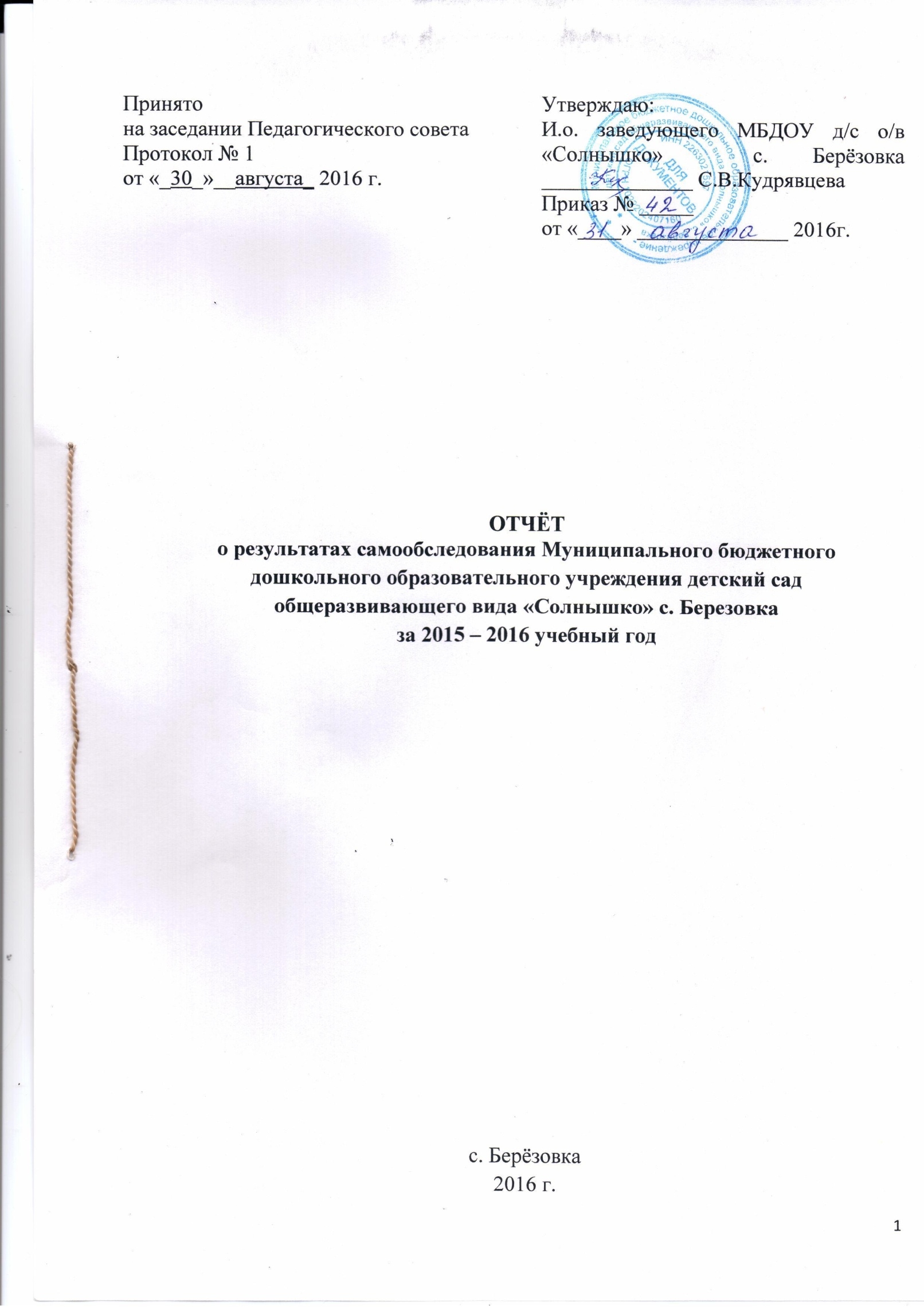 Принято на заседании Педагогического советаПротокол № 1от «_30_»__августа_ 2016 г.Утверждаю:И.о. заведующего МБДОУ д/с о/в «Солнышко»  с. Берёзовка ______________ С.В.КудрявцеваПриказ № _____от «____» ______________ 2016г.ОТЧЁТо результатах самообследования Муниципального бюджетного дошкольного образовательного учреждения детский сад общеразвивающего вида «Солнышко» с. Березовказа 2015 – 2016 учебный годс. Берёзовка2016 г.Структура отчета о результатах самообследованияВведениеАналитическая часть      Раздел 1 Нормативное и организационно-правовое обеспечение ДОУ       Раздел 2 Структура ДОУ и система управления Раздел 3 Реализация образовательной программы, оценка качества образования 3.1. Статистические данные по ДОУ             3.2. Структура подготовки воспитанников            3.3. Качество  подготовки воспитанников            3.4. Степень освоения требований ФГОС        3.5. Внутренняя система оценки качества образования Раздел 4 Условия образовательного процесса          4.1. Качество кадрового обеспечения         4.2. Учебно-методическое, информационное обеспечение, материально-техническая  база          4.3. Организация  воспитательно-образовательного процесса       4.4. Инфраструктура ЗаключениеРезультаты анализа, оценка образовательной деятельности. Анализ показателей деятельности организации          Приложения ВВЕДЕНИЕЦелями проведения самообследования ДОУ являются обеспечение доступности и открытости информации о деятельности   Муниципального бюджетного дошкольного образовательного учреждения детский сад общеразвивающего вида «Солнышко» с. Березовка (далее ДОУ), а так же подготовка отчёта о результатах самообследования. В процессе самообследования была проведена оценка образовательной деятельности, системы управления ДОУ, содержания и качества подготовки воспитанников, организация воспитательно-образовательного процесса, анализ движения воспитанников, качества кадрового, учебно-методического, материально-технической базы, функционирования  внутренней системы оценки качества образования, анализ показателей деятельности ДОУ. Самообследование ДОУ проводилось в соответствии с требованиями:Федерального закона от 29 декабря 2012 г. № 273-ФЗ «Об образовании в Российской» (статья 11 «Общие требования к реализации образовательных программ»; статья 28 «Компетенция, права, обязанности и ответственность образовательной организации»; статьи 29 «Информационная открытость образовательной организации»);Порядком проведения самообследования образовательной организацией, утвержденнымПриказом Министерства образования и науки РФ от 14 июня 2013 г. № 462  «Об утверждении Порядка проведения самообследования образовательной организацией»,Приказом Министерства образования и науки РФ от 10 декабря 2013 г. № 1324 «Об утверждении показателей деятельности образовательной организации, подлежащей самообследованию»;Приказом Главного управления от 23 июля 2013 г. №3381 «Об организации работы официального сайта образовательных учреждений Алтайского края». * Состав экспертной комиссии, по проведению самообследования (Приложение 1) принят на заседании педагогического совета 27.05.2016г. протокол №4, утвержден приказом заведующего детским садом от 30.05.2016г.  №  33/1 * Отчет рассмотрен на заседании Педагогического совета Муниципального бюджетного дошкольного образовательного учреждения детский сад общеразвивающего вида «Солнышко» с. Берёзовка «30» августа_2016г.., протокол заседания № 1*Самообследование проводиться ежегодно. Отчёт для дошкольных образовательных организаций составляется по состоянию на 1 августа текущего года. Отчёт подписывается руководителем и заверяется печатью. Размещение отчёта дошкольной образовательной организацией в информационно-телекоммуникационных сетях, в том числе на официальном сайте организации в сети «Интернет», и направление его учредителю осуществляется не  позднее 1сентября текущего года. (Приказ Минобр науки РФ №462)Аналитическая частьРаздел 1 Организационно - правовое обеспечение образовательной деятельности ДОУМуниципальное бюджетное дошкольное образовательное учреждение детский сад общеразвивающего вида «Солнышко» с. Березовка осуществляет свою деятельность в соответствии c: -  Конвенцией ООН о правах ребёнка; - Законом РФ «Об образовании» от 29.12.2012г, № 273-ФЗ; - Федеральным законом «Об основных гарантиях прав ребенка Российской Федерации»;   - Приказом Министерства образования и науки Российской Федерации «Об утверждении федерального государственного образовательного стандарта дошкольного образования» от 17.10.2013г. № 1155; - Приказом Министерства образования и науки РФ от 30.08.2013 г. № 1014 "Об утверждении Порядка организации и осуществления образовательной деятельности по основным общеобразовательным программам - образовательным программам дошкольного образования";- САНПИН 2.4.1.3049-13 «Санитарно - эпидемиологическими требования к устройству, содержанию и организации режима работы дошкольных образовательных организаций»; - Уставом ДОУ, а также нормативно - правовыми и локальными актами.	ДОУ является образовательным учреждением, ориентированным на воспитание и развитие  каждого воспитанника, с учетом их индивидуальных, возрастных, физиологических, интеллектуальных, психологических, образовательных  потребностей, возможностей и склонностей, с целью формирования здоровой, социально адаптированной, личности, обладающей прочными базовыми знаниями. Принципами образовательной политики ДОУ являются следующие:демократизация (сотрудничество педагогов, родителей и воспитанников);гуманизация (личностно-ориентированная педагогика, направленная на удовлетворение образовательных потребностей воспитанников, их родителей, на выявление и развитие способностей каждого ребёнка)дифференциация (учет физических, индивидуальных, интеллектуальных и психологических особенностей воспитанников).1.1 Общие сведения об учреждении*  Более подробные сведения об основных  нормативных  документах  содержаться в Приложение 2ДОУ работает в режиме пятидневной рабочей недели, с 12 часовым пребыванием детей работает с 07.30 до 19.30 часов (выходные дни: суббота, воскресенье, праздничные дни). Режим питания: пятиразовый  (завтрак, второй завтрак, обед, полдник, ужин)Здание ДОУ типовое, двухэтажное, кирпичное. Плановая мощность ДОУ составляет 6 группы, 140 воспитанников. В ДОУ функционируют 6 групп общеразвивающей направленности для детей в возрасте от 1,5 до 7 лет:Краткая историческая справка: Детский сад «Солнышко» совхоза Новоалтайский- 1964 года.Детский сад «Солнышко» переведен в Муниципальную собственность администрации с.Берёзовка.   Детский сад   переименован в Дошкольное образовательное муниципальное учреждение «Солнышко» от 09.02.1998 года.  Дошкольное образовательное муниципальное учреждение «Солнышко» переименовано в Муниципальное   дошкольное образовательное учреждение   «Детский сад  общеразвивающего  вида «Солнышко» (постановление  администрации Первомайского района   № 1378 от 27.12.2001 года).Муниципальное   дошкольное образовательное учреждение   «Детский сад  общеразвивающего  вида «Солнышко»  переименовано   -   в Муниципальное дошкольное образовательное учреждение - детский сад «Солнышко» с. Берёзовка Первомайского района (приказ администрации  Первомайского района по образованию №78 от 14.04.2006 года).Муниципальное дошкольное образовательное учреждение - детский сад «Солнышко» с. Берёзовка Первомайского района по  образованию переименовано   -   в Муниципальное дошкольное образовательное учреждение - детский сад общеразвивающего вида «Солнышко» с. Берёзовка    (приказ администрации  Первомайского района по образованию №  135 от 11.10.2010 года).Муниципальное дошкольное образовательное учреждение - детский сад общеразвивающего вида «Солнышко» с. Берёзовка переименовано    -   в Муниципальное бюджетное дошкольное образовательное учреждение - детский сад общеразвивающего вида «Солнышко» с. Берёзовка (постановление администрации Первомайского района № 1898 от 19.10.2011 года). Муниципальное бюджетное дошкольное образовательное учреждение - детский сад общеразвивающего вида «Солнышко» с. Берёзовка переименовано   -   в Муниципальное  казённое дошкольное образовательное учреждение - детский сад общеразвивающего вида «Солнышко» с. Берёзовка (постановление администрации Первомайского района №  2410 от 22.12.2011 года). Муниципальное  казённое дошкольное образовательное учреждение - детский сад общеразвивающего вида «Солнышко» с. Берёзовка переименовано  -  в Муниципальное   бюджетное дошкольное образовательное учреждение - детский сад общеразвивающего вида «Солнышко» с. Берёзовка (постановление администрации Первомайского района № 2929 от 11.12.2014 года).1.2. Управление ДОУ осуществляется в соответствии с законодательством РФ, с законом РФ «Об образовании» и на основании Устава детского сада, строится на принципах единоначалия и самоуправления.   В детском саду реализуется возможность участия в управлении учреждением всех участников образовательного процесса. Непосредственное управление детским садом осуществляет заведующий ДОУ:График работы заведующего: Понедельник - пятница:  08.00 – 17.00Обеденный перерыв: 13.00  - 14.00 Адрес электронной почты: val.valval2012@yandex.ru Телефон:  8(38532) 79-7-30Работа ДОУ регламентируют следующие локальные акты:Устав ДОУПравила внутреннего распорядка воспитанников ДОУПравила внутреннего распорядка для работников ДОУИнструкции по организации охраны жизни и здоровья детей  в ДОУположения:Положение о порядке оформления возникновения, приостановления и прекращения отношений между образовательной организацией с воспитанником и (или) родителями (законными представителями)Положение о правилах приёма и отчисления детей в ДОУПоложение о порядке и основаниях перевода воспитанников в ДОУПоложение о работе с персональными данными работников и  воспитанников ДОУПоложение о ведении личных дел воспитанников в ДОУПоложение о привлечении внебюджетных средствПоложение об оплате труда, премировании и дополнительных выплатах для сотрудников  ДОУПоложение об оценке эффективности и качества профессиональной деятельности педагогических работников ДОУ Положение о комиссии по урегулированию споров между участниками образовательных отношенийПоложение о длительном (до одного года) отпускеПоложение о режиме организации совместной образовательной деятельности воспитателя с воспитанниками ДОУ Положение о группах кратковременного пребывания детей  в ДОУПоложение об общем собрании Положение о совете трудового коллективаПоложение о педагогическом советеПоложение о родительском собрании Положение о родительском комитетеПоложение о профессиональной этике педагогических работниковОб обязательной аттестации педагогических работников, с целью  подтверждения соответствия занимаемой должности, первую, высшую квалификационные категории в ДОУПоложение об антитеррористической группеПоложение о  творческой группеПоложение о логопедическом пункте при ДОУПоложение об организации работы  психолого – медико – педагогического консилиумаСистема договорных отношений, регламентирующих деятельность ДОУ представлена:Договором о взаимоотношениях между ДОУ и УчредителемТрудовым договором с руководителем ДОУКоллективным договоромДоговором с родителями      Деятельность ДОУ регламентируется так же: основной общеобразовательной программой дошкольного образования соответствующей ФГОС ДОпрограммой развития ДОУучебным графикомгодовом  планом  работы ДОУ графиком работы ДОУрежимом днясеткой занятийштатным расписанием ДОУ должностными инструкциями сотрудников, определяющие обязанности работников ДОУ.В ДОУ соблюдается исполнительская дисциплина: - имеется номенклатура дел, регистрируется входящая и исходящая документация, осуществляется работа по изучению и реализации нормативных документов (приказов, инструкций, локальных актов); - распределены обязанности между всеми участниками образовательного процесса, делопроизводство организовано на современном уровне и соответствует Закону «Об образовании в Российской Федерации», ТК РФ;                                                                               - трудовые отношения участников образовательного процесса оформлены трудовыми договорами, имеются должностные инструкции,  инструкции по охране труда, коллективный договор, правила внутреннего трудового распорядка. Выводы и рекомендации по разделу ДОУ  зарегистрировано и функционирует в соответствии с нормативными документами в сфере образования Российской Федерации. Нормативно – правовые документы  соответствуют требованиям законодательства Российской Федерации в сфере образования.Раздел 2 Структура ДОУ и система управления Отношения между ДОУ и муниципальным образованием Первомайского район определяются действующим законодательством РФ, нормативно-правовыми документами органов государственной власти и Уставом.Управление ДОУ строится на принципах единоначалия и самоуправления и осуществляется учредителем, органами самоуправления ДОУ и заведующим ДОУ в соответствии с законодательством Российской Федерации и Уставом. Управляющая система состоит из двух блоков: I блок -    общественное управление:  соответствии с Уставом общественная структура управления ДОУ представлена следующими Формами самоуправления: Общим собранием работников, педагогическим советом и родительским комитетом. Общее собрание коллектива – принимает новые редакции Устава Учреждения, заключает коллективные  договора, утверждает Правила  внутреннего трудового распорядка, вносит предложения в части материально - технического обеспечения и оснащения образовательного процесса,  мероприятий по охране и укреплению здоровья детей и работников Учреждения.Педагогический совет  - утверждает планы работы Учреждения, направления образовательной деятельности ДОУ, принимает образовательные программы, принимает решение об участии учреждения в инновационной и экспериментальной деятельности, организует распространение педагогического опыта.Родительский  комитет -  принимает решение о содействии руководству ДОУ в совершенствовании условий для осуществления образовательного процесса, охраны жизни и здоровья, гармоничного развития личности ребенка; в защите законных прав и интересов детей; в организации и проведении массовых воспитательных мероприятий, в оказании спонсорской помощи детскому саду.Функции структурных элементов системы управления определяются Положениями:   - об Общем собрании;   - о  Педагогическом совете;   - о Родительском комитете. II блок - административное   управление, имеющее многоуровневую структуру: I  уровень - заведующий детским садомЗаведующий самостоятельно решает вопросы деятельности учреждения, не отнесённые к компетенции других органов управления (Учредителя). Управленческая деятельность заведующего обеспечивает материальные, организационные, правовые, социально - психологические условия для реализации функции управления жизнедеятельностью и образовательным процессом в ДОУ, утверждает стратегические документы (Образовательную программу, Программу развития и другие).Объект управления заведующего - весь коллектив дошкольной образовательной организации.II уровень – старший воспитатель, заведующий хозяйствомКурируют вопросы методического и материально-технического обеспечения учебно-воспитательного, инновационную деятельность.Объект управления – часть коллектива согласно функциональным обязанностям.III уровень - воспитатели, специалистыОрганизуют учебно-воспитательный и коррекционно-развивающий процессы, создают условия для успешного и качественного образования, воспитания и развития воспитанников, взаимодействуют с родителями воспитанников.Объект управления третьего уровня  – дети и их родители. 	IV уровень – обслуживающий персоналОрганизация работы согласно своим функциональным обязанностям.В ДОУ  сложилась коллегиальная система управления, органы управления взаимодействуют между собой. Имеющаяся структура управления соответствует действующему законодательству и отвечает целям и задачам ДОУ. Управление ДОУ осуществляется в режиме функционирования. Заседания органов управления ДОУ проходят регулярно, ведутся протоколы заседаний. Принятие локальных нормативных актов ДОУ проходит на заседаниях управляющих органов. В ДОУ используются эффективные формы контроля:- различные виды мониторинга: управленческий, методический, педагогический, психолого - педагогический,- контроль за состоянием здоровья детей, - социологические исследования семей.В ДОУ разработано Положение о  контрольной деятельности. Внутриучрежденческий контроль проходит через все структурные подразделения и направлен на следующие объекты:- охрана  и укрепление здоровья воспитанников,- воспитательно - образовательный процесс,- кадры,  аттестация педагогов, повышение квалификации,- административно - хозяйственная и финансовая деятельность,- питание детей,- техника безопасности и охрана труда работников  и жизни воспитанников.Вопросы контроля рассматриваются на Общих собраниях трудового коллектива,  Педагогических советах, административных совещаниях при заведующем детским садом.Налажена система взаимодействия с организациями, предоставляющими услуги для обеспечения нормального функционирования ДОУ, заключены договора с поставщиком продуктов питания, коммунальных услуг.Выводы и рекомендации по разделу: Структура и механизм управления ДОУ определяет его стабильное функционирование. Демократизация системы управления способствует развитию инициативы участников образовательного процесса (педагогов, родителей (законных представителей) детей). Раздел 3 Реализация образовательной программы, содержание и качество подготовки воспитанников3.1. Статистические данные по ДОУВ 2015 – 2016 уч. году - общее количество воспитанников в ДОУ:  __148_   На кратковременном пребывании в детском саду - 9 детей* Приложение 4 - Данные о контингенте учащихся (воспитанников) по состоянию на 2015-2016 уч. г. (Комплектование групп за текущий учебный год) На базе детского сада проводился профилактический осмотр детей врачами поликлиники, с целью раннего выявления и профилактике заболеваний у детей (апрель, май 2016 г.)             Анализ здоровья дошкольников  показал,  что в целом  динамика здоровья  как и в прошлом году положительная, о чем свидетельствует  сравнительный анализ  заболеваемости детей  и количество  пропущенных детодней на 1 ребенка. Несмотря на положительные тенденции в области решения физкультурно-оздоровительной работы, работа по совершенствованию физкультурной НОД и упражнений  продолжается.3.2. Структура подготовки воспитанниковСодержание образовательного процессаВ 2015 – 2016 учебном году педагогический коллектив ДОУ строил свою педагогическую деятельность и воспитательно-образовательную  работу на основе основной образовательной программы дошкольного образования «От рождения до школы» под редакцией Н, Е. Вераксы, М.А. Васильевой, Т.С. Комаровой, опираясь на «Программу воспитания  и обучения  детей в детском саду» под редакцией М.А. Васильевой, В.В. Гербовой, Т.С. Комаровой. С целью  качественного воспитания и развития дошкольников использовались следующие парциальные программы  технологии (Приложение 3).Обеспеченность информационно - библиотечными ресурсамиГодовые задачи ДОУ 2015 – 2016 учебный год.         ДОУ находится в постоянном творческом поиске и внедрении новых форм методической и педагогической работы. Актуальным в этом учебном году для изучения продолжают быть, нормативные акты, касающиеся Федеральные государственные стандарты дошкольного образования (ФГОС ДО) и т.д.         Педагогический коллектив ежегодно для планомерной организации воспитательно-образовательного процесса в ДОУ ставит перед собой задачи, на 2015 – 2016 учебный год были намечены следующие задачи:1. Создать условия к введению ФГОС дошкольного образования в соответствии с планом мероприятий ДОУ, с целью обеспечения равенства возможностей для каждого ребенка в получении качественного дошкольного  образования.2. Сохранять и укреплять здоровье  детей, их физическое развитие, формирование основ гигиенических знаний, здорового образа жизни.3. Совершенствовать работу педагогического коллектива, направленную на развитие познавательных, речевых, интеллектуальных способностей детей через формирование профессиональной компетентности педагогов в области освоения новых федеральных государственных образовательных стандартов дошкольного образования.Для решения поставленных задач в ДОУ были проведены  мероприятия (представленные разными формами работы):  4 педагогических совета, 2 семинара-практикума, педагогические часы, круглые столы, мастер-классы и т.п.На каждом педагогическом совете рассматривались вопросы организации и обеспечения качества образовательного процесса, работы с родителями, проводился анализ выполнения годовых задач, планировались текущие мероприятия, рассматривались результаты контрольной деятельности,  были приняты решения к выполнению намеченных задач.       Работая над реализацией годовых задач, педагоги активно изучали новинки методической литературы, скорректировали планы по самообразованию в соответствии с новыми инновационными требованиями.Выводы по разделу:  Годовые задачи решены на достаточном уровне – выполнение работы достаточно качественное, удовлетворены заявленные высокие потребности, допущены небольшие отступления, не влияющие на общее состояние работы. Необходимо продолжать работу по внедрению и освоению ФГОС ДО на 2016- 2017 учебный год. Разработать систему по целевым ориентирам, диагностики педагогического процесса в соответствии с ФГОС ДО. Продолжить работу по использованию метода проекта.3.3 Качество  подготовки воспитанниковАнализ реализации образовательной Программы ДОУ за 2015 – 2016 учебный год:Построение образовательного процесса осуществляется  на комплексно-тематическом принципе с учетом интеграции образовательных областей, что дает возможность достичь поставленных целей. Построение всего образовательного процесса вокруг одной  темы дает большие возможности  для развития детей. Темы помогают организовать информацию оптимальным способом. В календарном планировании охвачены все виды детской деятельности, влияющие на все направления развития ребенка, охвачены все формы образовательного процесса  (непосредственно образовательная деятельность, самостоятельная деятельность и индивидуальная работа с детьми, работа с родителями). В результате проводимой работы дети всех возрастных групп хорошо усвоили     навыки самообслуживания и взаимопомощи, культуры поведения, личной гигиены.        В течение учебного года при взаимодействии инструктора по физической культуре, воспитателей реализовывался комплекс средств организации двигательной деятельности детей: физкультурная НОД, утренняя гимнастика, закаливание солнцем, воздухом и водой, дыхательная, пальчиковая гимнастики, физкультурные досуги и праздники.  При взаимодействии музыкального руководителя и педагогов групп развивались творческие и артистические таланты детей: постановка музыкальных спектаклей, танцевальных и вокальных номеров и т.п.. На протяжении всего года с воспитанниками их родителями педагог-психолог и учитель-логопед проводил диагностическую, консультативно-просветительскую и коррекционно-развивающую работу.В   целях обеспечения комплексного подхода к оценке итоговых и промежуточных результатов освоения основной общеобразовательной  программы, на основании ФГОС был проведен мониторинг освоения  основной общеобразовательной  программы по образовательным областям.      С целью фиксации достижений детей и отслеживания результатов их развития организована диагностика учебно-воспитательного процесса. По каждой области исследования  по  возрастным особенностям указаны соответствующие критерии, для сбора информационных данных о динамике усвоения дошкольниками программного материала в соответствии требованиям программы «От рождения, до школы» под ред. Н.Е.Вераксы, Т.С.Комаровой, М.А.Васильевой. Осуществляя анализ учебно-воспитательного процесса, его активности и результативности, можно отметить что, констатированы хорошие диагностические  показатели, являющиеся результатом систематической, глубокой работы воспитателей и специалистов ДОУ, воспитанники имеют стабильно положительные результаты освоения Программы.Анализ результатов показывает, что положительная динамика наблюдается за счет увеличения количества детей с «высоким уровнем» знаний и навыков.В начале года диагностика проводится  с целью выявления уровня развития детей, в конце – с целью сравнения полученного и желаемого результата. В результате общий уровень усвоения детьми программного материала по детскому саду составил в 2015–16 учебном году 86%, (в 2014-15 уч.г.- 79%), что указывает на позитивную динамику роста. По итоговым результатам освоения образовательных областей детьми, мы можем сделать вывод, что из 38 воспитанников подготовительной к школе группы, 85% детей имеют достаточный уровень готовности к школе.  В целом уровень познавательной сферы детей находится на удовлетворительном уровне. На основании всего вышеизложенного можно сделать вывод, что дети подготовительной группы к школе готовы. Приложение 5 – Сведения о социальной адаптации выпускников Результат коррекционной логопедической работы:  Анализ результатов показал, что  уровень овладения детьми необходимыми знаниями, навыками и умениями по всем образовательным областям, а также уровень развития интегративных качеств воспитанников соответствует возрасту. Хорошие результаты достигнуты благодаря использованию в работе методов, способствующих развитию самостоятельности, познавательных интересов детей, созданию проблемно-поисковых ситуаций и обогащению предметно-развивающей среды. Мониторинг детского развития показал, что наиболее развиты следующие интегративные качества: овладение предпосылками учебной деятельности, овладение средствами общения и способами взаимодействия, физическое развитие, любознательность, активность,  эмоциональная отзывчивость, имеющий представление о себе, семье, обществе, государстве, мире и природ,  способность управлять своим поведением. Высокий уровень интегративных качеств в первой младшей группе  и средней группе.     По итогам мониторинга программный материал усвоен детьми всех возрастных групп  по всем разделам программы на среднем – высоком уровне (в зависимости от раздела программы и возрастной группы).         Вывод: воспитательно-образовательный процесс в ДОУ строится с учетом требований санитарно-гигиенического режима в дошкольных учреждениях. Годовые задачи реализованы в полном объеме. В ДОУ систематически организуются и проводятся различные тематические мероприятия  как с детьми так и с педагогами.Показатели усвоения детьми образовательной программы.3.4. Степень освоения требований ФГОСХарактеристика образовательной Программы (далее - Программа)В нашем ДОУ приоритетным осуществлением деятельности является   по познавательно-речевое развития детей.Программа спроектирована с учетом ФГОС дошкольного образования, особенностей  образовательного учреждения, региона и муниципалитета,  образовательных потребностей и запросов  воспитанников. Определяет цель, задачи, планируемые результаты, содержание и организацию образовательного процесса на ступени  дошкольного образования. Кроме того, в ДОУ учтены концептуальные положения, ранее используемые в Основной комплексной «Программе воспитания и обучения в детском саду» под редакцией М.А. Васильевой, В.В. Гербовой, Т.С. Комаровой, и в настоящий момент представленные в Основной образовательной программе дошкольного образования « От рождения до школы» под редакцией Н.Е. Вераксы, Т.С. Комаровой, М.А. Васильевой, 2015 г.  (разработанной на основе ФГОС ДО) .Программа обеспечивает разностороннее развитие детей с учетом их возрастных и индивидуальных особенностей по основным направлениям: социально - коммуникативному, познавательному, речевому,  художественно - эстетическому развитию и  физическому.      Содержание образовательной программы определяется возможностями образовательного учреждения и образовательными запросами основных социальных заказчиков – родителей воспитанников (законных представителей), с учетом особенностей психофизического развития и возможностей детей.      Основными участниками образовательных отношений являются ребенок, родители (лица их заменяющие), педагоги ДОУ.      Структура образовательной  Программы включает в себя:1. Целевой раздел.1.1. Пояснительная записка.1.2. Планируемые результаты освоения ООП ДО.2. Содержательный раздел.2.1. Содержание образовательной деятельности по пяти образовательным областям.2.2. Формы способов, методов и средства реализации ООП ДО.2.3. Содержание образовательной деятельности по профессиональной коррекции нарушений развития детей. 3. Организационный раздел.                                                                                                                                                                                                                                                                                                                                                                                                                                                                                                                                                                                                                                                                                                                                                                                                                                                                                                                                                                                                                                                                                                                                                                                                                                                                                                                                                                                                                                                                                                                                                                                                                                                                                                                                                                                                                                                                                                                                                                                                                                                                                                                                                                                                                                                                                                                                                                                                                                                                                                                                                                                                                                                                                                                                                                                                                                                                                                                                                                                                                                                                                                                                                                                                                                                                                                                                                                                                                                                                                                                                                                                                                                                                                                                                                                                                                                                                                                                                                                                                                                                                                                                                                                                                                                                                                                                                                                                                                                                                                                                                                                                                                                                                                                                                                                                                                                                                                                                                                                                                                                                                                                                                                                                                                                               Аналитическое обоснование Программы    ДОУ ориентировано  на  создание благоприятных условий  для полноценного проживания ребенком дошкольного   детства, формирование основ базовой культуры личности,  всестороннее  развитие психических и физических качеств,  в соответствии с возрастными и индивидуальными особенностями, подготовку ребенка к жизни в современном обществе.При организации воспитательно-образовательного процесса коллектив обеспечивает единство воспитательных, развивающих и обучающих целей и задач, при этом решает поставленные цели и задачи, избегая перегрузки детей, на необходимом и достаточном материале, максимально приближаясь к разумному «минимуму». Построение образовательного процесса на комплексно-тематическом принципе с учетом интеграции образовательных областей дает возможность достичь этой цели.Основные концептуальные подходы                                               1.Образовательная Программа ДОУ рассматривается (в нормативно-правовом и  научно-методическом аспектах)  как многофункциональный  обобщенный нормативный документ, обязательный  к использованию.                                                                                 2. Образовательная Программа, есть  внутренний образовательный стандарт, определяющий эффективность образовательной деятельности на основе реализуемого содержания и  средств организации работы с детьми.                     3. Содержание образования  не  может сводиться  только к  знаниям, умениям, навыкам, оно должно иметь развивающую  направленность и  включать различные компоненты, количество которых при необходимости увеличивается или сокращается:   - содержание образования, разрабатывается  на основе федеральных, региональных стандартов, особенностей развития воспитанников, а также с учетом требований основного потребителя образовательных услуг – семьи,  - образовательная программа  есть  также инструмент  управления качеством образования, основание для  лицензирования, аттестации, изменения параметров  бюджетного финансирования и введения, при необходимости, платных образовательных услуг в соответствии с  социальным заказом родителей.Отбор содержания образования производиться по основным направлениям развития детей, как того требует Концепция содержания непрерывного образования. Учитывая специфику стандарта дошкольного образования, важными  компонентами  образовательной программы является содержание предметно – пространственной развивающей среды и личностно-ориентированного взаимодействия педагогов с воспитанниками.Специфика стандарта дошкольного образования  заключается также в отсутствии итоговой  аттестации  детей  при выпуске  из образовательного учреждения. Результативность  работы педагогов  строится  на основе критерий изучения  воспитанников.Образовательная  Программа  ДОУ -   это нормативный документ, внутренний стандарт учреждения,  определяющий содержание дошкольного образования, разработанное по основным направлениям развития детей и представляющий собой комплекс средств воспитания, обучения, оздоровления, развития и коррекции детей, реализуемый на основе имеющихся  ресурсов (кадровых и материальных) в соответствии с социальным заказом территории.Приоритетная деятельность ДОУОбеспечение равных стартовых возможностей для обучения детей в образовательных учреждениях, реализующих основную образовательную программу дошкольного образования, с приоритетным осуществлением деятельности направленной на художественно - эстетическое развитие детей дошкольного возраста.Основные приоритетные  направления деятельности ДОУпознавательно–речевое  развитие ребёнка;обеспечение эмоционально-психического благополучия каждого ребенка;охрану и укрепление физического и психического здоровья дошкольников;обеспечение интеллектуального, личностного и физического развития ребенка с учетом его индивидуальных особенностей;создание единого пространства развития ребёнка в семье и ДОУ;охрану законных прав и интересов воспитанников, обеспечение социальной защиты ребенка.Цели  Программы:    	Создание благоприятных условий для полноценного проживания ребёнком дошкольного детства, формирование основ базовой культуры личности, всестороннее развитие психических и физических качеств в соответствии с возрастными и индивидуальными особенностями, подготовка к жизни в современном обществе, к обучению в школе, обеспечение безопасности жизнедеятельности дошкольника.Для достижения цели решаются следующие задачи:     Охрана жизни и укрепление физического и психического здоровья детей;Создание в группах атмосферы гуманного и доброжелательного отношения ко всем воспитанникам, что позволяет растить их общительными, добрыми, любознательными, инициативными, стремящимися к самостоятельности и творчеству;Максимальное использование разнообразных видов детской деятельности, их интеграция в целях повышения эффективности воспитательно - образовательного процесса;Творческая организация (креативность) воспитательно - образовательного процесса;Уважительное отношение к результатам детского творчества;Вариативность использования образовательного материала, позволяющая развивать творчество в соответствии с интересами и наклонностями каждого ребёнка;Единство подходов к воспитанию детей в условиях ДОУ и семьи;Совершенствование инновационных форм работы с педагогами, повышающих  их профессиональную компетенцию, эрудицию, обеспечивающие возможность самореализации, способствующих сохранению их здоровья, эмоциональному благополучию. Выше перечисленные задачи реализовываются педагогическим коллективом согласно - Учебного плана ДОУ, в соответствии с Образовательной программой. Количество условных часов в год по возрастным группам выдержанно в соответствии с учебным планом.Принципы построения образовательного процессаПринцип нормативности. Соответствие образовательной программы ДОУ «Федеральным государственным  образовательным стандартам     дошкольного образования»,   Федеральному закону «Об образовании в Российской Федерации».Принципы корректирующего контроля и мониторинга качества взаимодействия всех субъектов воспитательно-образовательного процесса.Принцип интеграции. Воспитательно-образовательный процесс,  строится на основе взаимодействия образовательных областей «Социально–коммуникативное развитие», «Познавательное развитие», «Речевое развитие», «Художественно-эстетическое развитие», «Физическое  развитие» - взаимопроникновения в разных видах деятельности.Игровой принцип. Занятия с детьми, в основе которых доминирует игровая деятельность, в зависимости от программного содержания, проводятся фронтально, подгруппами, индивидуально. Планируются комплексные и интегрированные игровые занятия.Принцип комплексно–тематического построения воспитательно–образовательного процесса. Осуществляется через реализацию совместных проектов, тематических, событийных праздников, развлечений и утренников.Принцип системности. Программа предусматривает решение программных образовательных задач в совместной деятельности  взрослого и детей и самостоятельной деятельности детей не только в рамках занятийной деятельности, но и при проведении режимных моментов. Принцип личностно–ориентированного подхода. Предусматривает реализацию идей развивающего обучения, целью которого является развитие ребёнка в соответствии с его возрастными, психофизиологическими и индивидуальными особенностями.Принцип компетентностного подхода. Предполагает, что достижения детей дошкольного возраста определяется совокупностью личностных качеств и компетенций ребёнка, обеспечивающих психологическую готовность ребенка к школе.Принцип мобильности. Изучение, исследование, анализ ситуаций в ДОУ и своевременное внесение корректив в структуру и содержание образовательной программы.Принцип этнопедагогического подхода. Учитывает специфику национальных и социокультурных условий Алтайского края,  Первомайского района, с. Берёзовка.Принцип функционирования детского сада как «открытой системы».                Прогнозируемый педагогический результат Планируемые результаты освоения детьми основной общеобразовательной программы:Сформированные интегративные  качества ребенка – итоговый результат освоения основной общеобразовательной программы дошкольного образования. Но каждое качество, являя собой совокупность признаков, свойств, позволяет на протяжении всего периода освоения Программы (от 1,2 до 7 лет)  формировать его отдельные составляющие - промежуточные результаты.Для определения как промежуточных, так  и итогового результатов освоения Программы большое значение имеет «социальный портрет» ребенка 7-и лет, освоившего основную общеобразовательную программу дошкольного образования. Являясь целевым ориентиром системы дошкольного образования, указанный «социальный портрет» отражает согласованные интересы и потребности семьи, общества и государства в области образования детей дошкольного возраста. Формирование «социального портрета» ребенка 7 лет, освоившего основную общеобразовательную программу дошкольного образования осуществлялось также по следующим основаниям:- по принципу интегративности, или возможности формирования качества в ходе освоения всех или большинства образовательных модулей;-  в соответствии с новообразованиями, появляющимися у ребенка к концу дошкольного возраста, если процесс его развития в ходе освоения Программы  был правильно организован;- с учетом возможности формирования того или иного качества в процессе освоения Программы.Планируемые результаты освоения детьми основной общеобразовательной программы (через результативность родителей):1. Родители готовы и способны активно взаимодействовать с педагогами ДОУ и начальной школы по проблемам развития ребёнка.2. Принимают живое, заинтересованное участие в образовательном процессе.3. Проявляют личную заинтересованность в согласовании особенностей организации воспитательно-образовательного процесса с учетом индивидуальности ребёнка; высказывают рекомендации, идеи по обеспечению эффективности развития ребёнка.4.  Проявляют интерес к результатам достижений ребёнка при освоении разных образовательных областей.5. Осознают, что достижения ребёнка определяются совокупностью интегративных личностных качеств, которые обеспечивают готовность ребёнка к школе.6. Осознают особенности организации образовательного процесса в ДОУ (акцент не на формирование, знаний, умений, навыков, а на развитие компетенций ребёнка, его личностных качеств, в процессе игровой деятельности).Анализ реализации образовательной Программы:Образовательная Программа  ДОУ на 2012-2015г. полностью реализована, что свидетельствует о правильности выбора коллективом стратегии развития ДОУ, его приоритетов и ориентиров на конечные результаты:- повысилось качество обучения и воспитания;- безболезненно проходит процесс адаптации детей к ДОУ; - дети проявляют высокую познавательную активность,- переход и выполнение государственного образовательного стандарта прослеживается по всем направлениям;- коллектив ДОУ работает над тем, чтобы повысить авторитет у родителей воспитанников.Поставленные задачи были выполнены в результате того, что в  ДОУ:-  скоординирована административно-хозяйственная система работы;-  созданы необходимые условия для успешного развития личности ребенка и каждого взрослого в единой воспитательно-образовательной системе (Ребенок - Семья - ДОУ),-  проведена работа по повышению педагогического мастерства педагогов.3.5. Внутренняя система оценки качества образованияС целью повышения эффективности учебно-воспитательной деятельности  применяем педагогический мониторинг, который даёт качественную и своевременную информацию, необходимую для принятия управленческих  решений.  В ДОУ выстроена четкая система методического контроля и анализа результативности воспитательно-образовательного процесса по всем направлениям развития дошкольника и функционирования ДОУ в целом. Учебно-методическое обеспечение не полностью соответствует ООП ДО ДОУ, ФГОС, условиям реализации основной общеобразовательной программы дошкольного образования.  В целях создания условий для организации эффективного учебно-воспитательного процесса в ДОУ, на основании решения Педагогического совета (протокол от 27.05.2016г. № 4), была создана Программа внутренней системы оценки качества образования в ДОУ.Целью организации внутренней системы оценки качества образования, является: анализ исполнения законодательства в области образования и качественная оценка воспитательно-образовательной деятельности, условий развивающей среды ДОУ и выполнения комплексного плана контроля для определения факторов и своевременное выявление изменений, влияющих на качество образования в дошкольном образовательном учреждении.Задачами внутренней системы оценки качества образования являются:- получение объективной информации о функционировании и развитии дошкольного образования в ДОУ, тенденциях его изменения и причинах, влияющих на динамику качества образования;- организационное и методическое обеспечение сбора, обработки, хранения информации о состоянии и динамике показателей качества образования;- предоставление всем участникам образовательного процесса и общественности достоверной информации о качестве образования;- принятие обоснованных и своевременных управленческих решений по совершенствованию образования и повышение уровня информированности потребителей образовательных услуг при принятии таких решений;- прогнозирование развития образовательной системы ДОУ.Основными принципами внутренней системы оценки качества образования ДОУ являются целостность, оперативность, информационная открытость к результатам.Основные направления внутренней системы оценки качества образования в ДОУ:- полнота реализации основной общеобразовательной программы дошкольного образования, качество обучения воспитанников по направлениям развития (физическое, социально - личностное, познавательно - речевое, художественно - эстетическое);- качество условий реализации основной общеобразовательной программы дошкольного образования ДОУ: кадровые, материально-технические, учебно - материальные, медико-социальные, информационно-методические, психолого- педагогические, финансовые;- качество оказываемой муниципальной услуги «Реализация основной общеобразовательной программы дошкольного образования» по показателям: основная образовательная программа, объем реализации основной общеобразовательной программы, информационное обеспечение;- физическое и психическое развитие воспитанников;- взаимодействие с семьями воспитанников (удовлетворенность родителей (законных представителей) качеством образования в ДОУ);- кадровое обеспечение образовательного процесса: укомплектованность кадрами; динамика профессионального роста (повышение квалификации, образовательного уровня педагогов);- материально-технические, медико-социальные условия пребывания воспитанников в ДОУ.Цель Программы: создание единой системы диагностики и контроля состояния образования и воспитания в детском саду, обеспечивающей определение факторов и своевременное выявление изменений, влияющих на качество воспитания; получение объективной информации о состоянии качества образования в детком саду, тенденциях его изменений и причинах, влияющих на его уровень; принятие обоснованных и своевременных управленческих решений.   Предметы оценки:I. Качество условий образовательного процесса:- качество нормативно-правового обеспечения воспитательно-образовательного процесса;- качество учебно-методических условий;- доступность образования;- кадровый ресурс;- материально-технические и санитарно-гигиенические условия;- условия обеспечения безопасности воспитательно-образовательного процесса и сохранения здоровья;- организация питания воспитанников;-финансово- экономические условия обеспечения воспитательно - образовательного процесса;- общественно – государственное управление.II. Качество образовательного процесса:- качество образовательных программ;- качество управления воспитательно-образовательным процессом;- качество организации воспитательно-образовательного процесса,- качество воспитательно- образовательной работы в детском саду.III. Качество образовательных результатов:- уровень и качество обязательных результатов обучения;- дальнейшее образование выпускника;- удовлетворенность образованием.Согласно Программе внутренней системы оценки качества образования в ДОУ:                     I. Качество условий образовательного процесса1.1. Качество нормативно-правового обеспечения воспитательно - образовательного процесса1.2. Качество учебно-методических условий1.3. Доступность образования1.4. Качество кадрового ресурса как условие качества образования1.5. Материально-технические и санитарно-гигиенические условия 1.6. Качество условий обеспечения безопасности воспитательно-образовательного процесса в ДОУ и сохранения здоровья1.7. Качество организации питания воспитанников 1.8. Качество финансово-экономических условий обеспечения воспитательно-образовательного процесса1.9 . Качество общественно – государственного управленияII. Качество   образовательного процесса2.1. Качество образовательных программ2.2. Качество управления воспитательно - образовательным процессом 2.3. Качество организации воспитательно-образовательным процессом2.4. Качество воспитательно – образовательной работы в детском садуIII. Качество образовательных результатов3.1. Уровень и качество обязательных результатов обучения 3.2. Дальнейшее образование выпускника3.3. Удовлетворенность образованиемВыводы и рекомендации по разделуПодготовка воспитанников ДОУ частично соответствует федеральному государственному образовательному стандарту, в части выполнения требований к условиям реализации образовательной программы, требованиям к результатам.Образовательный процесс в ДОУ осуществляется в процессе организации различных видов детской деятельности; в ходе режимных моментов; в самостоятельной деятельности детей, в индивидуальной работе педагогов с детьми, а также в процессе взаимодействия с семьями воспитанников.Внутренняя система оценки качества образования соответствует требованиям Федерального закона от 29.12.2012 г. № 273 – ФЗ «Об образовании в Российской Федерации» и способствует выявлению проблем в развитии ДОУ.Раздел 4 Условия образовательного процесса4.1. Качество кадрового обеспечения         В ДОУ созданы кадровые условия, обеспечивающие развитие образовательной инфраструктуры в соответствии с требованием времени. Течение всего 2015 – 2016 учебного года организацию и построение педагогического процесса в ДОУ, а так же контроль, за реализацией годового плана, осуществлял - старший воспитатель; развитием и воспитанием детей занималось 11 квалифицированных педагогов, а так же дополнительные специалисты (инструктор по физической культуре, музыкальный руководитель,  педагог-психолог,  учитель-логопед).Кадровое обеспечение (Приложение 6, 7)Работа с кадрами была направлена на повышение профессионализма, творческого потенциала педагогической культуры педагогов, оказание методической помощи педагогам.  Составлен план  прохождения аттестации, повышения квалификации педагогов. 	Педагоги детского сада постоянно повышают свой профессиональный уровень, посещают методические объединения, знакомятся с опытом работы своих коллег и других дошкольных учреждений, приобретают и изучают новинки периодической и методической литературы. Все это в комплексе дает хороший результат в организации педагогической деятельности и улучшении качества образования и воспитания дошкольников.Сведения о педагогических кадрах ДОУ - д/с о/в «Солнышко» (на момент проведения сомообследования ДОУ)Движение педагогических кадров за отчётный год*На начало нового учебного года (2016 -2017) должность педагога-психолога – вакантна.Профессиональная компетентность педагоговВ основном в составе педагогического коллектива  работают  специалисты, имеющие большой опыт работы с детьми, которые практически не испытывают трудностей в отборе нужного познавательного  материала из большого потока информации в педагогической деятельности. Характеристика педагогического стажа:До 3-х лет -  1 человека  (6 %)С 5 - до 15 лет  - 7 человек  (47 %)С 15 - свыше 20 лет - 7 человек  (47%) Сведения об образовательном уровне педагогов:высшее - 8 человек  (53%)среднее специальное   -  7 человек  (47%)без образования – 0 человек (0%)Квалификационная характеристика педагогов:Высшая – 3 человека (20%)Первая  – 8 человек  (54%)Соответствует занимаемой должности – 2 человека 13%)Не аттестован (работает в ДОУ менее 2-х лет)  - 2 человека (13%)За текущий учебный год в ДОУ в целях установления соответствия уровня квалификации педагогических работников, требованиям, предъявляемым к квалификационным категориям (первой или высшей), или подтверждения соответствия педагогических работников занимаемым ими должностям на основе оценки их профессиональной деятельности в ДОУ проведена  аттестация педагогического состава. За отчётный период повысили свою квалификационную категорию, по графику аттестации - Лещева О.Н., музыкальный руководитель аттестована на высшую кв. категорию; Костенникова О.Ю., воспитатель аттестована на первую кв. категорию;   Задорожная О.А., воспитатель; прошла аттестацию на  соответствие занимаемой должности.  5  педагогов  прошли курсы повышения квалификации: Логунова И.А., Денисенко С.Г., Гринь Н.С., воспитатели прошли курсы на базе КГБПОУ «Барнаульский государственный педагогический колледж» по теме «Проектирование основной образовательной программы дошкольного образования в соответствии с ФГОС ДО» в объеме 36 часов;  Попова О.Л., инструктор по физической культуре прошла курсы повышения квалификации на базе «Алтайский краевой институт   повышения квалификации работников образования» по теме: «Обеспечивание качества дошкольного образования в условиях реализации ФГОС ДО»», в объёме 72 часов.4.2. Учебно-методическое, информационное обеспечение, материально-техническая  базаМатериально – технические условияДОУ постоянно работает над укреплением материально-технической базы.Материально – техническая база частично соответствует требованиям ФГОС. В дошкольном учреждении создана материально-техническая база для жизнеобеспечения и развития детей, ведется систематически работа по созданию предметно-развивающей среды.     Здание детского сада светлое, имеется центральное отопление, вода, канализация, сантехническое оборудование в удовлетворительном состоянии. В детском саду имеются: приёмные и групповые помещения, кабинет заведующего, методический кабинет, кабинет учителя - логопеда, кабинет педагога-психолога, кабинет делопроизводителя, музыкальный и физкультурный зал совмещены,  пищеблок, прачечная, медицинский кабинет.В последние годы немного улучшилось финансирование дошкольных образовательных учреждений в нашем районе. Появилась возможность постоянно расширять и пополнять ассортимент методической литературы, разнообразными дидактическими средствами, помогающими решать задачи современных педагогических технологий. Качество библиотечно-информационного  обеспечения удовлетворительное.К началу учебного года в здании ДОУ произведен частичный ремонт: замена кровли здания и двух веранд, покраска групповых и хозяйственно-бытовых помещений (коридоров, кабинетов, лестничных площадок, умывальных, туалетных комнат), в некоторых помещениях заменены оконные блоки, частично заменена детская мебель (стулья в средней группе).В целях обеспечения информационной доступности приобретены информационные стенды на лестничную площадку и приемные групп.ДОУ обеспечено современной информационной базой (имеется выход в интернет, электронная почта). Имеется наличие сайта, который соответствует установленным требованиям. В  ДОУ обеспечены открытость и доступность информации о деятельности для всех заинтересованных лиц  (публикации в СМИ, на международном образовательном портале МААМ.RU, на сайте ДОУ, информационные стенды, выставки). В детском саду имеется фото и видиокамера, которая используется для съемки занятий, мероприятий, утренников. Отснятые материалы эпизодически используются в воспитательной работе. Детский сад оснащен 2 персональными компьютерами и 3 ноутбуками, 2 принтерами (цветной и черно-белый), 1 ламинатором, 2 проекторами и 1стационарным, 1 переносным экраном.В учебном процессе педагоги стараются использовать учебно – лабораторное оборудование в соответствии с учебным планом занятий. Используют компьютеры и другую видеотехнику. Внедрение оргтехники в образовательный процесс позволяет педагогам пользоваться ИКТ для развития познавательной  и творческой активности детей.При создании предметно-развивающей среды воспитатели учитывают возрастные, индивидуальные особенности детей своей группы. Оборудованы групповые комнаты, включающие игровую, познавательную, обеденную зоны. Группы постепенно пополняются современным игровым оборудованием,  современными информационными  стендами. Предметная среда всех помещений оптимально насыщена, выдержана мера «необходимого и достаточного» для каждого вида деятельности, представляет собой «поисковое поле» для ребенка, стимулирующее процесс его развития и саморазвития, социализации и коррекции.4.3. Организация  воспитательно-образовательного процессаУчебный план составлен в соответствии с современными дидактическими, санитарными и методическими требованиями, содержание выстроено в соответствии с ФГОС.  При составлении плана учтены предельно допустимые нормы учебной нагрузки.Организованная в ДОУ предметно-развивающая среда инициирует познавательную и творческую активность детей,  предоставляет ребенку свободу выбора форм активности, обеспечивает содержание разных форм детской деятельности, безопасна и комфорта, соответствует интересам, потребностям и возможностям каждого ребенка, обеспечивает гармоничное отношение ребенка с окружающим миром.Группы функционируют в режиме 5 дневной рабочей недели.Образовательный процесс осуществляется по двум режимам в каждой возрастной группе: с учетом теплого и холодного периода года.Созданы все условия для разностороннего развития детей до 7 лет. Развивающая среда в ДОУ выступает не только условием творческого саморазвития личности ребенка, фактором оздоровления, но и показателем профессионализма педагогов.     Все  компоненты развивающей предметной среды  детского сада включают оптимальные условия для полноценного физического, эстетического, познавательного и социального развития детей. В ДОУ функционирует 6 групп. В наличии:  физкультурно-музыкальный зал. В ДОУ работают инструктор по физической культуре и музыкальный руководитель.В течение учебного года в ДОУ функционировал консультативный пункт, где все участники образовательного процесса получали консультативную помощь, работа по коррекции речи старших дошкольников велась на базе логопедического  пункта.        Создана современная информационно-техническая база: компьютеры, мультимедийные проекторы, экраны, телевизор, музыкальный центр, магнитофоны,  аудио материалы для работы с детьми и педагогами, с информацией о деятельности учреждения  можно ознакомиться на сайте.         Непосредственная образовательная деятельность (НОД) с  9.00 часов (Приложение 8). Продолжительность НОД:в младшей группе (дети от 1,5 до 3 лет) –  10 минут;во второй младшей группе (дети от 3 до 4 лет) – 15 минут;в средней группе (дети от 4 до 5 лет) – 20 минут;в старшей группе (дети от 5 – 6 лет) – 25 минут;в подготовительной к школе группе (дети от 6 до 7 лет) – 30 минут. 	В середине НОД педагоги проводят физкультминутку. Предусмотрены  перерывы длительностью 10 минут. Учебный план ДОУ составлен в соответствии с психофизиологическими особенностями детей на основе реализуемых в ДОУ комплексной и парциальных программ с учетом: - общей продолжительности обучения в возрастных группах;- максимальной недельной нагрузки на ребенка;- итогового количества учебных часов.План ООД гарантирует ребенку дошкольное образование в полном объеме и состоит из двух частей: - инвариантной (базовой) части; - вариативной части (части, формируемой участниками образовательного процесса), отражающей направление работы по социально - личностному, познавательно-речевому и художественно - эстетическому развитию детей.Образовательная деятельность осуществляется в процессе организации различных видов детской деятельности, в ходе режимных моментов, самостоятельной  деятельности, взаимодействия с семьями детей. Основной формой работы с детьми дошкольного возраста и ведущим видом деятельности для них является игра. Образовательный процесс реализуется в адекватных дошкольному возрасту формах работы с детьми.  В течение учебного года в методическом кабинете организовывались постоянно действующие выставки новинок методической литературы, тематические и по запросам педагогов,  постоянно оформлялись стенды информации.  Режим деятельности ДОУ является гибким и строится в зависимости от социального заказа родителей, наличия специалистов, педагогов.В ДОУ велась систематическая  и целенаправленная работа всего педагогического коллектива по взаимодействию с семьями воспитанников: проводились    родительские собрания в нетрадиционной форме (мастер - класс, викторина, совместное творчество родителей и детей и т.п.), практикуется индивидуальное и групповое консультирование, совместные выставки декоративно - прикладного творчества, праздники.Родители (законные представители) воспитанников информируются о деятельности ДОУ посредством официального сайта ДОУ и информационных стендов. Имеется Положение о внутреннем распорядке воспитанников.Взаимодействие с родителями коллектив ДОУ строит на принципе сотрудничества. 
При этом решаются приоритетные задачи:повышение педагогической культуры родителей;приобщение родителей к участию в жизни детского сада;изучение семьи и установление контактов с ее членами для согласования воспитательных воздействий на ребенка.  Для решения этих задач используются различные формы работы:групповые родительские собрания, консультации;проведение совместных мероприятий для детей и родителей;анкетирование;наглядная информация;показ занятий, праздничных мероприятий для родителей;выставки совместных работ, конкурсы;посещение открытых мероприятий и участие в них;заключение договоров с родителями вновь поступивших детейВ ДОУ создаются условия для  максимального удовлетворения  запросов родителей детей дошкольного возраста по их воспитанию и обучению, работает консультационный пункт. Родители получали информацию о целях и задачах ДОУ, имеют возможность обсуждать различные вопросы пребывания ребенка в ДОУ, участвовать в жизнедеятельности детского сада. В течение учебного года работала консультативная служба специалистов: педагога-психолога, учителя-логопеда, инструктора по физкультуре, музыкального руководителя. Отношения с социальными учреждениями ДОУ поддерживает прочные отношения с социальными учреждениями нашего села:Детская поликлиникаМузыкальная школаСельская детская библиотекаМузеем села ДОУ осуществляет сотрудничество со школой (начальными классами). Взаимоотношения регулируются соглашением. Совместно со школой был разработан план мероприятий, предусматривающий тесный контакт воспитателей и учителей начальной школы, воспитанников дошкольного учреждения и учеников первого класса:- отслеживалась адаптация выпускников детского сада;- проводилась диагностика готовности детей к школе;- экскурсии различной направленности.Коллектив музыкальной школы часто организует  концерты для воспитанников ДОУ. Частным предпринимателем Копыловой Т.Л. в нашем селе организован торгово-выставочный зал «Умельцы нашего села». В выставочном зале наши дети познакомились с различными техниками рукоделия  и сами принимают активное участие в выставках. Детский сад сотрудничает с детской поликлиникой. Такое взаимодействие помогает выявить и предупредить различные заболевания, оказать своевременную помощь детям.2.4.4. Инфраструктура (Приложение 9, 10) Обеспечение безопасности  учреждения.         В ДОУ созданы условия по организации безопасности образовательного процесса:         В соответствии с Федеральным Законом «Об основах  пожарной безопасности в Российской Федерации», нормативно-правовыми актами, приказами Министерства образования  и науки в учреждении проделана определенная работа по обеспечению безопасности жизнедеятельности работников,  воспитанников.Назначен ответственный за организацию работы по охране труда, противопожарной безопасности,  электробезопасности.Разработаны инструкции по ТБ.Своевременно организован  инструктаж и проверка знаний, требований охраны труда работников учреждения.Своевременно проводятся инструктажи по охране труда и пожарной безопасности с работниками с обязательной регистрацией в журнале инструктажа по охране труда на рабочем месте.Разрабатываются мероприятия по предупреждению травматизма, дорожно-транспортных происшествий, несчастных случаев, происходящих на улице, воде, спортивных мероприятиях и т.д.Проводятся тематические проверки по ТБ.Проведен  общий технический осмотр здания, проверка сопротивления изоляции электросети и заземления оборудования, проверка исправности электророзеток, электрооборудования, наличия в электросетях стандартных предохранителей и оголенных проводов, поставлены на приборы освещения датчики движения.Приобретены моющие и дезинфицирующие средства.Завезён новый песок в песочницы.В ДОУ соблюдены меры противопожарной и антитеррористической безопасности. 	Принимаются меры антитеррористической защищенности:имеется автоматическая пожарная сигнализация (АПС); наличие средств пожаротушения;наличие договора на обслуживание с соответствующей организацией;наличие акта о состоянии пожарной безопасности;в ночное время  охрана детского сада осуществляется  силами штатных сторожей;разработаны  инструкции для должностных лиц при угрозе проведения теракта  или возникновении ЧС, создан антитеррористический паспорт ДОУ - два раза в год проводятся инструктажи по антитеррористической безопасности.проведение учебно-тренировочных мероприятий по вопросам безопасности.Состояние территории ДОУ удовлетворительное (имеется ограждение (, требующее частичного ремонта), освещение.  При подъезде к ДОУ установлены необходимые знаки дорожного движения.Хозяйственная площадка и водоём оборудованы. Качество условий обеспечения безопасности воспитательно – образовательного процесса в ДОУ и сохранения здоровьяСанитарно – гигиенические и медико-социальные условияВ ДОУ созданы условия для оздоровительной работы.Сотрудники ДОУ регулярно проходят медицинские осмотры. Для медико-оздоровительных мероприятий приобретаются  медикаменты. Случаи травматизма среди  воспитанников отсутствуют. В течение учебного года были трудности с присутствием в ДОУ медицинской сестры, из-за нехватки кадров, при поликлинике предоставляющие услуги. Санитарно-гигиенический режим соблюдается. Расписание для организованной образовательной деятельности составляется с соблюдением санитарных норм, обеспечивающих смену характера деятельности обучающихся.В ДОУ проводятся мероприятия, обеспечивающие формирование у обучающихся навыков здорового образа жизни, ведется работа по гигиеническому воспитанию. Проводятся мероприятия по предупреждению нервно-эмоциональных и физических перегрузок у воспитанников.Организация питанияВ ДОУ имеется собственный пищеблок. Администрация ДОУ регулярно проводит работу по контролю приготовления пищи. Заключены  договоры  с  организациями о порядке обеспечения питанием.Питание осуществляется 3-х разовое питание  в соответствии с «Примерным 10-дневным меню для организации питания детей от 1,5 до 3-х лет и от 3-х до 7-ми лет в ДОУ» и Санитарно-эпидемиологическими правилами и нормативами.Качество питания: калорийное, сбалансированное. Строго соблюдаются нормы питания, объем порций, питьевой режим. Оставляется контрольное блюдо, хранение проб (48 часовое). Проводится витаминизация.В ДОУ имеется необходимая документация:- приказы по организации питания,- график получения питания,- накопительная ведомость,- журналы бракеража сырой и готовой продукции,- 10-ти дневное меню,- картотека блюд,-с ведения о запрещенных продуктах и нормах питания,- список дошкольников, имеющих пищевую  аллергию. В ДОУ созданы условия соблюдения правил техники безопасности на пищеблоке. По возможности  выполняются предписания надзорных органов.Выводы и рекомендации по разделуИнфраструктура учреждения частично  соответствует требованиям ФГОС ДО. ДОУ планирует продолжать работу по пополнению методической и учебной литературы, дидактического материала, создание в каждой группе предметно-развивающей среды.ЗаключениеРезультаты анализа, оценка образовательной деятельности.Анализ показателей деятельности организации	Отчет содержит результаты анализа образовательной деятельности, фактические результаты по каждому направлению деятельности указаны в соответствующих разделах. В Анализе деятельности ДОУ, в котором нашли отражение сильные и слабые, внутренние и внешние факторы развития ДОУ (Приложение 11).                                                       Сильные стороны (внутренние факторы)профессиональный педагогический коллектив, обладающий опытом и творческим потенциалом;руководство и управление ДОУ в соответствии с современными требованиями к его функционированию;накопление членами педагогического коллектива опыта работы, адекватного современным требованиям к организации учебно-воспитательного процесса;систематические внешние достижения педагогов и обучающихся как основа мотивации деятельности всего коллектива ДОУ;наличие локальной сети, оргтехники, выход в Интернет;положительная динамика в достижении качества знаний воспитанников;положительный опыт работы по взаимодействию семьи и детского сада;позитивный имидж ДОУ в социуме.Слабые стороны (внутренние факторы)недостаточная целеустремленность  педагогов на презентацию своих достижений, на различных уровня профессионального мастерства;недостаточно возможностей у педагога для получения образования соответствующего квалификационному профилю; не в полном объеме оснащенность современной компьютерной техникой и научно-методической литературой ДОУ.коллектив ДОУ  не имеет достаточно опыта для работы по новой программе с учётом   ФГОС.              Риски (внешние факторы)снижение уровня здоровья контингента воспитанников  поступающих в ДОУ;дефицит бюджетных средств в РФ.Возможности (внешние факторы)увеличение контингента воспитанников за счет численности населения;перспективность развития  системы дошкольного образования;привлечение педагогических кадров, способных участвовать в инновационной и творческой деятельности ДОУ;развитая партнерская сеть ДОУ с другими учреждениями.Общие выводыСделаны выводы и намечены планы по повышению показателей, отражающих уровень работы ДОУ в целом:  Стратегические задачи ДОУ на 2016-2017 учебный годсохранение традиций и создание новаций образовательной системы в рамках закона " Об образовании  в Российской Федерации»; повышение качества образовательного процесса, путём перехода к использованию инновационных педагогических технологий в образовательном процессе, в том числе информационно - коммуникативных, проведение практических занятий с педагогами по овладению компьютерной грамотностью, а также к подготовке к компьютерному тестированию;введение ФГОС дошкольного образования работа по модернизации Образовательной программы ДОУ, в соответствии с ФГОС ДО;выявление, поддержка и популяризация передового педагогического опыта;повышение квалификации  педагогических работников;повышение исполнительской дисциплины сотрудников ДОУ;исполнение Педагогического Кодекса этики для сотрудников ДОУ;соблюдение законодательства  в сфере образования;создание условий  для удовлетворенности населения качеством образовательных услуг.Планируемые преобразования в ДОУ на 2016-2017 учебный годпродолжить работу над созданием проекта на тему «Моя Родина» (создание методического пособия, фильма и презентации), продолжение проектной деятельности, активное привлечение не только специалистов, но и родителей;продолжить поиск и внедрение эффективных форм и методов воспитания и обучения воспитанников;повысить привлекательность ДОУ. Приложение  1СОСТАВ КОМИССИИПредседатель комиссии  - Валь В.Ф.Члены комиссии:             Состав комиссии, проводившей самообследованиеПриложение 2 Сведения об основных нормативных документах1. Устав учреждения:  Постановление  Администрации Первомайского района Алтайского края  от 11.12.2014.     № 2932	2. Изменения и дополнения Устава учреждения: дата регистрации:___________ОГРН____1022202407160___________________________________________________________3. Лист записи в Единый государственный реестр юридических лиц:серия __22__ 	№_003407378_	дата регистрации 02.11.2011г.   № 2112208036642Орган выдавший документ: _658080 г. Новоалтайск, улица Анатолия, д. 7, Межрайонная инспекция Федеральной налоговой службы №4 по Алтайскому краю, Первомайскому району 4. Свидетельство о постановке на учет в налоговом органе:серия  _22_ № _003871423_ дата регистрации _от 14.02.2002г.__ ИНН _2263021597  КПП 226301001   Орган выдавший документ: _658080 г. Новоалтайск, улица Анатолия, д. 7, Межрайонная инспекция Федеральной налоговой службы №4 по Алтайскому краю, Первомайскому району (2208)5. Свидетельство о землепользовании: название документа: Свидетельство о государственной регистрации права Управление Федеральной службы государственной регистрации, кадастра и картографии по Алтайскому краю                  серия _22 АВ_    № _461604     дата выдачи _20.10.2010г.  Документы-основания: Постановление администрации Первомайского района Алтайского края №901 от 08.05.2009г. Площадь земельного участка: 4509 кв.м      Кадастровый номер 22:33:042629:8   (кадастровый паспорт 20.11.2008г. № 33/08-5-73 дата внесения номера в государственный кадастр недвижимости 12.12.1994г.)6. Документ о приемке собственности в оперативное управление:название документа: Свидетельство о государственной регистрации права Управление Федеральной службы государственной регистрации, кадастра и картографии по Алтайскому краю                               дата 02.10.2014г.     серия 22 АД     № 336148 Общая площадь здания: 843,5кв.м. Инвентарный номер: 01:232:600:000008700 Литер: А Кадастровый номер: 22:33:042629:287. Лицензия на право осуществления образовательной деятельности:серия 22 ЛО1   № _0001596_    регистрационный № 160  дата выдачи _24.07.2015г.	срок действия бессрочно8. Свидетельство о государственной аккредитации:серия_____ №_________   регистрационный №_______ дата выдачи_______ срок действия 9. Образовательная программа общеобразовательного учреждения:принята (кем) ______________________________________________________дата и № протокола__________________________________________________утверждена приказом заведующего детским садом, дата и № приказа________	Приложение 3Содержание образовательного процессаПриложение 4Данные о контингенте учащихся (воспитанников) по состоянию на 2015-2016 уч. г.(Комплектование групп за текущий учебный год)Приложение 5Сведения о социальной адаптации выпускниковПриложение 6Качество кадрового ресурса как условие качества образованияПриложение 7Условия образовательного процесса (Кадровое обеспечение)Приложение 8Выполнение санитарно – гигиенических норм в учебном плане Приложение 9Инфраструктура МБДОУПриложение 10Обеспеченность программы дошкольного образования кабинетамиПриложение 11Анализ показателей деятельности организацииУтверждены
приказом Министерства образования
и науки Российской Федерации
от 10 декабря 2013 г. № 1324ПОКАЗАТЕЛИ
ДЕЯТЕЛЬНОСТИ ДОШКОЛЬНОЙ ОБРАЗОВАТЕЛЬНОЙ ОРГАНИЗАЦИИ,
ПОДЛЕЖАЩЕЙ САМООБСЛЕДОВАНИЮНаименованиеИнформацияТерриториальная принадлежностьАлтайский край, Первомайский районТипдошкольное образовательное учреждение детский сад общеразвивающего видаУчредительМуниципальное образование Первомайский район Алтайского края. Функции и полномочия учредителя осуществляет орган местного самоуправления - администрация  Первомайского района Алтайского края.   Полное наименованиеМуниципальное бюджетное дошкольное образовательное учреждение детский сад общеразвивающего вида «Солнышко»Юридический адрес ОУ658060 Алтайский край, Первомайский район,  ул. Зеленая,  д. 20Фактический адрес ОУ658060 Алтайский край, Первомайский район,  ул. Зеленая,  д. 20Информационный сайтhttp://berezovkadou.ucoz.ru/Адрес электронной почтыval.valval2012@yandex.ruТелефон ОУ8-(385-32)-79-7-30Год основания ОУ1964 годЛицензия Лицензия № 160  на право ведения образовательной деятельности, выдана  24.07.2015 года, срок действия лицензии бессрочно.Аккредитация ---Руководитель ОУВаль Валентина Федоровна	Количество групп 6Кол-во воспитанников 148 + 9 (кратковременное пребывание) I младшая(1,5 - 3 года)II младшая(3 - 4  лет)Средняя (4- 5 лет)  Старшая (5 - 6 лет) Старшая – подготовительная (5 - 7 лет)Подготовительная(6 - 7 лет)Всего в ДОУКол-во групп1111116Кол-во детей в группе222625252525148ДолжностьФ.И.О.
(полностью)Курирует направление и виды деятельностиОбразование по диплому (указать специальность)СтажСтажКвалификационная категорияДолжностьФ.И.О.
(полностью)Курирует направление и виды деятельностиОбразование по диплому (указать специальность)админ.пед.Квалификационная категорияЗаведующий детским садомВаль Валентина ФедоровнаОбщее руководство ОУВысшее49 лет50 лет аттестация по должности «руководитель» (2014), соответствие занимаемой должности№
п/пПоказателиЕдиница измерения(чел.)Единица измерения(чел.)Единица измерения(чел.)№
п/пПоказатели2014201520161Общая численность воспитанников146148148I младшаяII младшаяСредняяСтаршаяСтаршая - подготовительнаяПодготовительнаяВсего в ДОУКол-во групп1111116Кол-во детей в группе222625252525148Списочный составКоличество детоднейПо плануПроцентный показательПропущено дней по болезниПропущено дней по болезниПропущено дней по болезниКоличество детей группа здоровьяКоличество детей группа здоровьяКоличество детей группа здоровьяСписочный составКоличество детоднейПо плануПроцентный показательвсего1 ребёнком за год1 ребёнком за месяцКоличество детей группа здоровьяКоличество детей группа здоровьяКоличество детей группа здоровьяСписочный составКоличество детоднейПо плануПроцентный показательвсего1 ребёнком за год1 ребёнком за месяцIIIIII14815609236806731172132410222Основные образовательные областиПрограммыДополнительные программы, методические пособияНаправление социально - коммуникативного развитияПрограмма «Воспитания и обучения в детском саду» под редакцией М.А.Васильевой, В.В.Гербовой, Т.С.Комаровой (2005) Основная образовательная программа дошкольного образования «От рождения до школы» под редакцией Н.Е. Вераксы, Т.С. Комаровой, М.А. Васильевой, 2015 г.С.Н. Козлова «Я человек»;Т.Д. Пашкевич «Расти счастливым»;Л.В. Куцакова «Нравственно-трудовое воспитание ребёнка», «Творим и мастерим. Ручной труд в детском саду и дома», «Конструирование, и ручной труд в детском саду»;И. Каплунова,  И. Новоскольцева «Ладушки»;Н.Ф. Губанова « Игровая деятельность в детском саду»;Р.И. Стёркина, Н.Н. Авдеева, О.Л. Князева «Основы безопасности детей дошкольного возраста»;К.Ю. Белая «Формирование основ безопасности у дошкольников;Т. Ф. Саулина «Знакомим дошкольников с правилами дорожного движения»;В. И. Петрова, Т. Д. Стульник  «Этические беседы с детьми 4 – 7 лет»Р.С. Буре «Социально-нравственное воспитание дошкольников 3 – 7 лет»Т.С. Комарова, Л.В. Куцакова, Л.Ю. Павлова «Трудовое воспитание в детском саду».Направление познавательного развитияПрограмма «Воспитания и обучения в детском саду» под редакцией М.А.Васильевой, В.В.Гербовой, Т.С.Комаровой (2005) Основная образовательная программа дошкольного образования «От рождения до школы» под редакцией Н.Е. Вераксы, Т.С. Комаровой, М.А. Васильевой, 2015 г.О.Л. Князева, М.Д. Маханёва «Приобщение детей к истокам русской народной культуры»;С.Н. Козлова «Я человек»;Н. А. Рыжова «Наш дом природа», «Методика экологического воспитания в детском саду»;И.А. Помораева, В.А. Позина «Формирование элементарных математических представлений» (по возрастным группам);О.А. Соломенникова «Ознакомление с природой в детском саду» (по возрастным группам);О.В. Дыбина «Ознакомление с предметным и социальным окружением»;Л.Ю. Павлова «Сборник дидактических игр по ознакомлению с окружающим миром 3- 7 лет»;О.А Воронкевич «Добро пожаловать в экологию»;О.Р. Меремьянина, С.А. Суворова «Давайте сохраним» (по краеведению);Т.М. Бондаренко «Экологические занятия с детьми 5-6 лет».Направлениеречевого развитияПрограмма «Воспитания и обучения в детском саду» под редакцией М.А.Васильевой, В.В.Гербовой, Т.С.Комаровой (2005) Основная образовательная программа дошкольного образования «От рождения до школы» под редакцией Н.Е. Вераксы, Т.С. Комаровой, М.А. Васильевой, 2015 г.О.С. Ушакова «Программа развития речи детей дошкольного возраста»;О.С. Ушакова «Знакомим дошкольников с литературой» (конспекты занятий)»В.В. Гербова «Развитие речи в детском саду» (по возрастным группам, Л.Е. Журова, Н.С. Варенцова, Н.В. Дурова, Л.Н. Невская «Обучение дошкольников грамоте»;Направление художественно – эстетического развитияПрограмма «Воспитания и обучения в детском саду» под редакцией М.А.Васильевой, В.В.Гербовой, Т.С.Комаровой (2007) Основная образовательная программа дошкольного образования «От рождения до школы» под редакцией Н.Е. Вераксы, Т.С. Комаровой, М.А. Васильевой, 2015 г.О.Л. Князева, М.Д. Маханёва «Приобщение детей к истокам русской народной культуры»;Е.В. Затеева «Малыш в мире искусства»; Т.С. Комарова «Развитие художественных способностей дошкольников»;Т.С. Комарова «Изобразительная деятельность в детском саду»;Г.С. Швайко « Занятия в изобразительной деятельности в детском саду» (Программа, конспекты);В.Н. Волчкова Н.В. Степанова « Конспекты занятий в старшей группе детского сада ИЗО»;Т.Д. Пашкевич «Расти счастливым»;Л.В. Куцакова «Нравственно-трудовое воспитание ребёнка»; О.П. Радынова «Музыкальные шедевры»; И. Каплунова, И. Новоскольцева «Ладушки».Т.С. Комарова «Занятия по изобразительной области» (Конспекты занятий);Л.В. Куцакова «Конструирование и ручной труд»;Л.В. Куцакова «Конструирование из строительного материала» (средняя, старшая, подготовительная группы)»;Н.Б. Хализова «Декоративная лепка в детском саду»;М.Б. Зацепина, Т.В. Антонова «Праздники и развлечения в детском саду»;М.Б. Зацепина, «Музыкальное воспитание в детском саду».Направление физического развитияПрограмма «Воспитания и обучения в детском саду» под редакцией М.А.Васильевой, В.В.Гербовой, Т.С.Комаровой (2005) Основная образовательная программа дошкольного образования «От рождения до школы» под редакцией Н.Е. Вераксы, Т.С. Комаровой, М.А. Васильевой, 2015 г.Т.Н. Доронова  «Из детства в отрочество» (по формированию здоровья детей);Л.И. Пензулаева «Физическая культура в детском саду» (по возрастным группам), « Оздоровительная гимнастика для детей 3-7 лет»;М.М. Борисова « Малоподвижные игры и игровые упражнения 3 – 7 лет»;Т.Е. Осокина, Е.А. Тимофеева «Подвижные игры для малышей».Группа высокий уровеньвыше среднего уровеньсредний уровеньнизкий уровеньПодготовительная24 %56 %20 %0 %Старшая-подготовительная (дети, выпущенные в школу)8 %54 %30 %8 %Группа с чистой речьюсо значительным улучшением речитребует дальнейших занятий с логопедомПодготовительная27 %54 %29 %Старшая - подготовительная (дети, выпущенные в школу)8 %53 %39 %Интегративные качестваИнтегративные качестваИнтегративные качестваИнтегративные качестваИнтегративные качестваИнтегративные качестваИнтегративные качестваИнтегративные качестваИнтегративные качестваИнтегративные качестваИнтегративные качестваИнтегративные качестваИнтегративные качестваИнтегративные качестваИнтегративные качестваИнтегративные качестваИнтегративные качестваИнтегративные качестваИнтегративные качестваИнтегративные качестваИнтегративные качестваИнтегративные качестваИнтегративные качестваИнтегративные качестваИнтегративные качестваИнтегративные качестваИнтегративные качестваИнтегративные качестваИнтегративные качестваГруппы1. Физически развитый, овладевший основными культурно – гигиеничес-кими навыками1. Физически развитый, овладевший основными культурно – гигиеничес-кими навыками1. Физически развитый, овладевший основными культурно – гигиеничес-кими навыками2. Любознательный,активный2. Любознательный,активный2. Любознательный,активный3. Эмоциональноотзывчивый3. Эмоциональноотзывчивый3. Эмоциональноотзывчивый4. Овладевший средствами общения и способами взаимодействия со взрослыми исверстниками4. Овладевший средствами общения и способами взаимодействия со взрослыми исверстниками4. Овладевший средствами общения и способами взаимодействия со взрослыми исверстниками5.Способный управлять своим поведением и планировать свои действия5.Способный управлять своим поведением и планировать свои действия5.Способный управлять своим поведением и планировать свои действия6.Способный решать интеллектуальные и личностные задачи (проблемы)6.Способный решать интеллектуальные и личностные задачи (проблемы)6.Способный решать интеллектуальные и личностные задачи (проблемы)7.Имеющий первичные представления о себе, семье, обществе, государстве, мире и природе7.Имеющий первичные представления о себе, семье, обществе, государстве, мире и природе7.Имеющий первичные представления о себе, семье, обществе, государстве, мире и природе8.Овладевший универсальными предпосылками учебной деятельности8.Овладевший универсальными предпосылками учебной деятельности8.Овладевший универсальными предпосылками учебной деятельности9.Овладевший необходимыми умениями и навыками9.Овладевший необходимыми умениями и навыками9.Овладевший необходимыми умениями и навыками9.Овладевший необходимыми умениями и навыкамивснвснвснвснвснвснвснвснвснВторая  группа раннего развития (22 чел.)61244144571037122317-2204513-10127114младшая группа (26 чел.)910771547109791056151718412102121211123Средняя группа (25 чел.)1492101321564101238710571371088981492Старшая группа (25 чел.)8161159118521510-108710961010512581510-Старшая -Подготовительнаягруппа (25 чел.)46173192-72254245235363283-Старшая -Подготовительнаягруппа (25 чел.)104-104-104-941761671383842104-Подготовительная  группа (25 чел.)205-1411-223-223-2023815220411582178-Итого все группы (148/100%)чел./ %7148%6242%1510%6745%6947%128%8658%3725%2517%7349%4732%2819%5739%3624%5537%3423%5235%6242%5135%5436%4329%5135%5135%4630%8255%5739%96%№п/пПараметрыИсточник получения информацииВыполнение индикатора качества1Соответствие   лицензионным требованиямЛицензия на образовательную деятельность.Наличие   лицензии на образовательную   деятельность2Наличие   документов, регламентирующих образовательный процесс, их соответствие Федеральным и Региональным документам.База   локальных актов ДОУПеречень   и качество локальных актов соответствует действующему законодательству РФ в   области образования3Наличие   основной образовательной   программыКнига   приказов, протоколы Педагогических советов и Общего собрания работников ДОУ.Приказ   об утверждении ООП №п/пПараметрыИсточник получения информацииВыполнение индикатора качества1Обеспеченность   образовательного процесса методической литературойАнализ   соответствия библиотечного фонда и комплектования возрастных групп детского   садаОбеспечены частично2Фонд дополнительной литературы (детской,   художественной, научно-методической, справочно- библиографической и   периодической);Статистические   сведения методического кабинетаФонд   дополнительной литературы обеспечивает потребность воспитателей №п/пПараметрыИсточник получения информацииВыполнение индикатора качества1Система   приема в ДОУПутевка,   заявление от родителей, медицинская картаПолностью   соответствуют нормативным документам2Открытость   информации о деятельности ДОУ для родительского сообщества и общественных организацийОфициальный   сайт ДОУhttp://berezovkadou.ucoz.ru/Информационные стендыИнформация   на сайте ДОУ соответствует нормативным документам №п/пПараметрыИсточник получения информацииВыполнение индикатора качества1Укомплектованность   педагогическими кадрамиСтатистическая   отчетность93%2Количество   педагогов, имеющих образование, соответствующее требованиям Квалификационного справочника работников образованияСтатистическая   отчетность50%3Количество   педагогов, имеющих квалификационную категорию по должности «воспитатель»Статистическая   отчетностьВсего - 87%С высшей категорией - 20%, с первой категорией - 54%, соответствие занимаемой должности - 13%, без категории - 13%4Количество   воспитателей, прошедших курсовую подготовку за последние три годаСтатистическая   отчетность93% №п/пПараметрыИсточник получения информацииВыполнение индикатора качества1Соответствие   СанПиН детской мебели в группах.Анализ   паспортов групп ДОУСоответствует2Количество   групп, оборудованных мультимедийными комплектамиАнализ   паспортов групп ДОУ1 группа3Количество   групп, оборудованных принтерами или   МФУАнализ   паспортов групп ДОУ1 группа4Наличие   программного обеспечения учебного оборудованияАнализ   программного обеспечения учебного оборудованияОбеспечены частично №п/пПараметрыИсточник получения информацииВыполнение индикатора качества1Соответствие   техники безопасности, охраны труда, противопожарной безопасности,   антитеррористической защищенности - требованиям нормативных документовСистемный   мониторинг ситуации.Соответствие нормативным требованиям2Обеспечение   соответствия требования к оборудованию, помещениям, воздушно – тепловому   режиму, к естественному и искусственному освещению, водоснабжению и канализации, тепловому режиму, к режиму образовательного процессаАнализ   паспортов групп ДОУ. Системный мониторинг ситуации по режимам.Соответствие   требованиям СанПиН3Наличие   медицинского кабинета общего назначения и его оснащенностьИнвентарная ведомость ДОУнет4Наличие   и качество проведения санитарно – эпидемиологических и гигиенических   профилактических мероприятий, медицинских осмотровПлан   санитарно – эпидемиологических и гигиенических профилактических мероприятийОтсутствие   вспышек инфекционных заболеванийВыполнение плана профилактических   мероприятий  №п/пПараметрыИсточник получения информацииВыполнение индикатора качества1Анализ   организации питания воспитанниковНакопительная   ведомость,меню - требованиеВыполнение норм питанияПараметрыИсточник получения информацииВыполнение индикатора качества1Открытость   системы оплаты трудаПротоколы   Педагогических советов.  Информация на сайте в разделе «Система оплаты труда»Педагогический   состав знает содержание локальных актов о системе оплаты труда в ДОУ2Эффективность   использования финансовых средств учрежденияАнализ   документовСоответствие   расходов статьям сметы. Средняя наполняемость групп – 24 чел.3Объективность расстановки кадров.Анализ   штатного расписанияОбеспечение   учебной нагрузки, обеспечивающих потребности педагогов  №п/пПараметрыИсточник получения информацииВыполнение индикатора качества1Качество   управленческой деятельности Педагогического советаПротоколы   Педагогических советовОрганизация   воспитательно-образовательного процесса2Качество   управленческой деятельности Общее собрание работников ДОУПротоколы   общих собранийПринятие   локальных актов3Качество   управленческой деятельности Родительского комитетаПротоколы   родительского комитетаПовышение   активности родителей в вопросах воспитания и развития детей №п/пПараметрыИсточник получения информацииВыполнение индикатора качества1Качество Образовательной программыСамоанализСоответствие   нормативным актам в области дошкольного образования2Качество   Рабочих программСамоанализСоответствие   рабочих программ Положению о рабочей программе педагога3Качество   годового плана ДОУСамоанализСоответствие   нормативным актам в области образования №п/пПараметрыИсточник получения информацииВыполнение индикатора качества1Качество   контроля усвоения программыМониторинг100%   уровня освоения программы№п/пПараметрыИсточник получения информацииВыполнение индикатора качества1Количество   педагогов, участвующих в конкурсах профессионального мастерства разного   уровня.Анализ   методической работы. Публичный доклад, отчет самообследованияБолее 50% педагогов участвуют в конкурсах профессионального мастерства разного уровня за последние 2 года2Количество   педагогов, использующих современное учебное оборудованиеАнализ   посещения ООД; участие педагогов в конкурсах с использованием ИКТ и др.Не   менее 70% педагогов3Количество   педагогов, участвующих в деятельности МО района и краяАнализ   методической работы50%4Количество   педагогов, участвующих в деятельности сетевых профессиональных сообществ.Анализ   образовательных   порталовНе   менее 66%5Численность   педагогов, которые освоили способы самостоятельной разработки рабочей   программыАнализ   методической работыНе   менее 82%6Удовлетворенность   воспитательно-образовательным процессомАнкетирования   родителей (законных представителей)Степень   удовлетворенности – не менее 78%№п/пПараметрыИсточник получения информацииВыполнение индикатора качества1.Выполнение   плана воспитательно-образовательной работыАнализ   воспитательной работы за годВыполнено   не менее 87% запланированных мероприятий.2.Взаимодействие   ДОУ с учреждениями доп. образования, досуговыми центрамиПривлечение   дополнительных ресурсов к системе воспитательно-образовательной работы в ДОУУстановление   сотрудничества с учреждениями.3.Открытость   системы воспитательной работы в школеКоличество   и качество предоставляемой информации на сайт ДОУНа   сайте ДОУ отражена информация о мероприятиях№п/пПараметрыИсточник получения информацииВыполнение индикатора качества1.Уровень освоения подготовки воспитанниковМониторингУровень   развития, усвоения программы№п/пПараметрыИсточник получения информацииВыполнение индикатора качества1.Готовность   воспитанников ДОУ к школьному обучениюМониторинг   целевых показателейБолее 96% воспитанников готовы к школьному обучению№п/пПараметрыИсточник получения информацииВыполнение индикатора качества1.Уровень   удовлетворенности родителей (законных представителей) качеством образованияАнкетированиеРост   удовлетворенности родителей (законных представителей) качеством дошкольного образования№ п/пФ.И.О.ДолжностьГод последней аттестацииГод последней курсовой переподготовкиВаль Валентина Федоровна    заведующая2014 г., соответствие20141.Логунова Инна Алексеевнаст. воспитатель2012 г., первая кв. категория20152.Попова Ольга Леонидовнаинструктор по физической культуре2012г., первая кв. категория20153.   Лещева Ольга Николаевнамузыкальный руководитель2016г., высшая кв. категория20144.Донаева Наталья Владимировнаучитель-логопед2014г., первая кв. категория20155.Белова Людмила Александровнавоспитатель2012г., соответствие20146.Городнова Марина Александровнавоспитатель2015 г., первая кв. категория20147.Гринь Наталья Сергеевнавоспитатель2013г., первая кв. категория20158.Денисенко Светлана Григорьевнавоспитатель2013г., высшая кв. категория20159.Загайная Ольга Николаевнавоспитатель2012 г., первая кв. категория201410.Задорожная Ольга Анатольевнавоспитатель2016 г., соответствие201411.Казакова Татьяна Александровнавоспитатель----------*12.Костенникова Олеся Юрьевнавоспитатель2016 г., первая кв. категория201413.Пупарева Надежда Васильевнавоспитатель2014 г., высшая кв. категория201314.Топинская Ирина Григорьевнавоспитатель2014 г., первая кв. категория201315.Серденко Ирина Дементьевнавоспитатель----------*Риттер Татьяна Викторовнавоспитатель*Выходит из декретного отпуска*Выходит из декретного отпускаПоступило на работуУволилосьДекретный отпускДекретный отпускПоступило на работуУволилосьнаходится на данный моментушло в текущем году-1--ПараметрыИсточник получения информацииВыполнение индикатора качества1Соответствие техники безопасности, охраны труда, противопожарной безопасности, антитеррористической защищенности) требованиям нормативных документовСистемный мониторинг ситуацииСоответствие нормативным требованиям2Обеспечение соответствия требования к оборудованию, помещениям, воздушно – тепловому режиму, к естественному и искусственному освещению, водоснабжению и канализации, тепловому режиму, к режиму образовательного процессаАнализ паспортов групп ДОУ. Системный мониторинг ситуации по режимам.Соответствие требованиям СанПиН3Наличие медицинского кабинета общего назначения и его оснащенностьИнвентарная ведомость ДОУСоответствие нормативным требованиям4Наличие и качество проведения санитарно – эпидемиологических и гигиенических профилактических мероприятий, медицинских осмотровПлан санитарно – эпидемиологических и гигиенических профилактических мероприятий.Отсутствие вспышек инфекционных заболеваний. Выполнение плана профилактических мероприятийПараметрыИсточник получения информацииВыполнение индикатора качества1Соответствие СанПиН детской мебели в группах.Анализ паспортов групп ДОУСоответствует2Количество групп, оборудованных мультимедийными комплектамиАнализ паспортов групп ДОУПодготовительная группа (проектор, экран)3Количество групп, оборудованных  принтерами или МФУАнализ паспортов групп ДОУ1 группа4Наличие программного обеспечения учебного оборудованияАнализ программного обеспечения учебного оборудованияОбеспечены частично№Фамилия, имя, отчествоДолжностьКруг вопросов экспертизы1Валь В.Ф.заведующийСтруктура и система управления2Логунова И.А.старший воспитательКачество подготовки воспитанников.Степень освоения требований ФГОС Внутренняя система оценки качества образования3Кудрявцева С.В.делопроизводительОрганизационно - правовое обеспечение 4Донаева Н.В.учитель - логопедСтатистические данные по ДОУ.Структура подготовки воспитанников Содержание подготовки.5Попова О.Л.инструктор по физической культуреКадровое обеспечение.Учебно - методическое обеспечение6Лещева О.Н.музыкальный руководительОрганизация воспитательно - образовательного процесса.Инфраструктура7Волокитина О.И.председатель родительского комитетаСтруктура и система управленияПрограммыГруппаНазвание программы (наименование, автор, год издания)Уровень учебной программыВид учебной программы, кем рекомендована/допущенаДополнительнаяВсе группы«Из детства в отрочество» Т.Н. Доронова (вариативно использовались программы: по физической культуре)Дошкольное воспитаниеПрограмма дошкольного воспитания/ рекомендована Министерством образования и науки РФДополнительнаяСо средней группы«Я человек», С.Н. КозловаДошкольное воспитаниеПрограмма дошкольного воспитания/ рекомендована Министерством образования и науки РФДополнительнаяСо 2 младшей группы«Программа развития речи детей дошкольного возраста»              О.С. УшаковаДошкольное воспитаниеПрограмма дошкольного воспитания/ рекомендована Министерством образования и науки РФДополнительнаяВсе группы«Расти счастливым» Т.Д.Пашкевич;Дошкольное воспитаниеПрограмма дошкольного воспитания/ рекомендована Министерством образования и науки РФДополнительнаяВсе группы«Приобщение к истокам русской народной культуры», О.Л. Князева, 2010 г.Дошкольное воспитаниеПрограмма дошкольного воспитания/ рекомендована Министерством образования и науки РФДополнительнаяСо 2 младшей группы«Юный эколог», С.Н. НиколаеваДошкольное воспитаниеПрограмма дошкольного воспитания/ рекомендована Министерством образования и науки РФДополнительнаястаршаяподготовительная«Основы безопасности детей дошкольного возраста» Р. Стёркина, Н.Н. Авдеева, О.Л. Князева, 2005 г.Дошкольное воспитаниеПрограмма дошкольного воспитания/ рекомендована Министерством образования и науки РФДополнительнаяВсе группы«Малыш в мире искусства» Е.В.Затеевой;Дошкольное воспитаниеПрограмма дошкольного воспитания/ рекомендована Министерством образования и науки РФДополнительнаяВсе группы«Музыкальные шедевры» О.П.Радыновой;Дошкольное воспитаниеПрограмма дошкольного воспитания/ рекомендована Министерством образования и науки РФДополнительнаяКоррекционно-развивающаястаршаяподготовительная«Воспитание и обучение детей дошкольного возраста с общим недоразвитием речи» Г.В.Чиркиной, Г.Б.Филичевой, 2009г.;  «Воспитание и обучение детей дошкольного возраста с фонетико-фонематическим недоразвитием речи» Г.В.Чиркиной, Г.Б.Филичевой, 2008г.    Дошкольное воспитаниеПрограмма дошкольного воспитания/ рекомендована Министерством образования и науки РФПоказательПоказательКоличество%Всего группВсего групп6100Всего воспитанниковВсего воспитанников148100в том числе:в том числе:– от 1,5 – 3 лет– от 1,5 – 3 лет4430– от 3 – 7 лет– от 3 – 7 лет10470Воспитанники, получающие образование по формам обученияОчное148100Воспитанники, получающие образование по формам обученияГКП90Воспитанники, получающие образование по формам обученияСемейное00Дети-инвалиды00ПоказателиГод выпуска 2014Год выпуска 2015Год выпуска 2016Общее количество выпускников, окончивших ДОУ343739Из них продолжили образование:Из них продолжили образование:Из них продолжили образование:Из них продолжили образование:Начальное общее343739Инвалиды, находящиеся дома000ПараметрыИсточник получения информацииВыполнение индикатора качества1Укомплектованность педагогическими кадрамиСтатистическая отчетность97 %2Количество педагогов, имеющих образование, соответствующее требованиям Квалификационного справочника работников образованияСтатистическая отчетность87 %3Количество педагогов, имеющих квалификационную категорию по должности «воспитатель»Статистическая отчетностьВысшую категорию имеют  - 20 %, первую категорию - 54%, соответствие занимаемой должности - 13%, без категории - 13%4Количество педагогов, прошедших курсовую подготовку за последние три годаСтатистическая отчетность87 %  педагогов№ п/пПоказателиЕдиница измеренияЕдиница измеренияЕдиница измерения№ п/пПоказатели2014201520161.Общая численность педагогических работников, в том числе:1516152.Численность/ удельный вес численности педагогических работников, имеющих высшее образование, в общей численности педагогических работников7 человек (47%)9 человек  (56%)8 человек  (53%)3.Численность/ удельный вес численности педагогических работников, имеющих высшее образование педагогической направленности (профиля), в общей численности педагогических работников6 человек (40%)8 человек  (50%)7 человек (47%)4.Численность/ удельный вес численности педагогических работников, имеющих среднее профессиональное образование, в общей численности педагогических работников8 человек (53%)7 человек  (44%)7 человек (47%)5.Численность/ удельный вес численности педагогических работников, имеющих среднее профессиональное образование педагогической направленности (профиля), в общей численности педагогических работников8 человек (53%)7 человек  (44%)7 человек (47%)6.Численность/ удельный вес численности педагогических работников, которым по результатам аттестации присвоена квалификационная категория,  в общей численности педагогических работников, в том числе:Численность/ удельный вес численности педагогических работников, которым по результатам аттестации присвоена квалификационная категория,  в общей численности педагогических работников, в том числе:Численность/ удельный вес численности педагогических работников, которым по результатам аттестации присвоена квалификационная категория,  в общей численности педагогических работников, в том числе:Численность/ удельный вес численности педагогических работников, которым по результатам аттестации присвоена квалификационная категория,  в общей численности педагогических работников, в том числе:6.1Высшая2 человека (13%)2 человека  (12%)3 человека (20%)6.2Первая8 человек (53%)9 человек  (56%)8 человек  (54%)7.Численность/ удельный вес численности педагогических работников  в общей численности педагогических работников, педагогический стаж работы которых составляет:Численность/ удельный вес численности педагогических работников  в общей численности педагогических работников, педагогический стаж работы которых составляет:Численность/ удельный вес численности педагогических работников  в общей численности педагогических работников, педагогический стаж работы которых составляет:Численность/ удельный вес численности педагогических работников  в общей численности педагогических работников, педагогический стаж работы которых составляет:7.1До 5 лет1 человек (7%)1 человек  (6%)1 человек (7%)7.2Свыше 30 лет4 человека (26%)4 человека  (25%)3 человека (20%)8.Численность/ удельный вес численности педагогических работников  в общей численности педагогических работников, в возрасте до 35 лет1 человек (7%)1 человек (7%)1 человек (7%)9.Численность/ удельный вес численности педагогических работников  в общей численности педагогических работников, в возрасте от 55 лет2 человека (13%)2 человека(12%)1 человек (7%)10.Численность/ удельный вес численности педагогических и административно – хозяйственных работников, прошедших за последние 3 года повышение квалификации/ профессиональную переподготовку по профилю педагогической деятельности или иной осуществляемой в образовательном учреждении деятельности, в общей численности педагогических и административно – хозяйственных работников-1 человек (7%)-11.Численность/ удельный вес численности педагогических и административно – хозяйственных работников, прошедших повышение квалификации по применению в образовательном процессе федеральных государственных образовательных стандартов, в общей численности педагогических и административно – хозяйственных работников2 человека (13%)7 человек  (44%)3 человека (26%)ПоказательДошкольное образованиеДошкольное образованиеПоказательПо Уставу/локальному актуФактическийПродолжительность учебного года38 недель38 недельПродолжительность учебной недели5 дней5 днейПродолжительность НОД10 мин. - 30 мин.10 мин. - 30 мин.Продолжительность перерывов10 мин.10 мин.Количество НОД в день (минимальное и максимальное)2 - 3 НОД2 - 3 НОДПродолжительность каникул1,5 недели1,5 неделиСменность ООД:- количество групп (указать конкретные группы), занимающихся во второй половине дня)Средне - старшая и подготовительная группы занимаются в первой и  во второй половине дняСредне - старшая и подготовительная группы занимаются в первой и  во второй половине дня1 половина дня:  - начало900900                             - окончание110011002 половина дня:  - начало15301530                              - окончания16001600№ п/пПоказателиЕдиница измеренияЕдиница измеренияЕдиница измерения№ п/пПоказатели2014201520161Количество компьютеров всего2552Количество экземпляров учебной и учебно – методической литературы, состоящих на учете---3Наличие в образовательном учреждении электронного документооборотанетнетнет4Наличие библиотекинетнетнет5Обеспечение возможности работы на стационарных компьютерах или использования переносных компьютеровдадада5.1.С использованием проектора1225.2.Оснащенных средствами сканирования и распознавания текстов1115.3.С выходом в интернетнет335.4.С контролируемой распечаткой бумажных материаловдадада6.Численность/удельный вес численности воспитанников, которым обеспечена возможность пользоваться широкополосным Интернетом, в общей численности воспитанников0007. Общая площадь помещений, в которых  осуществляется образовательная деятельность, в расчете на одного воспитанника4.54.54.5Наличие специализированных кабинетов, помещений для реализации рабочих программ и воспитательной деятельностиНаличие/количествоНаличие/количествоНаличие/количествоНаличие специализированных кабинетов, помещений для реализации рабочих программ и воспитательной деятельности201420152016- групповые комнаты666- театральная студия---- изостудия---- методический кабинет111- музыкальный зал111- спортивный залСовмещен с музыкальнымСовмещен с музыкальнымСовмещен с музыкальным- кабинет психолога111- логопедический кабинет111N п/пПоказателиЕдиница измерения1.Образовательная деятельность1.1Общая численность воспитанников, осваивающих образовательную программу дошкольного образования, в том числе:148+9 человек1.1.1В режиме полного дня  (8 - 12 часов)148 человек1.1.2В режиме кратковременного пребывания (3 - 5 часов)9 человек1.1.3В семейной дошкольной группе0 человек1.1.4В форме семейного образования с психолого-педагогическим сопровождением на базе дошкольной образовательной организации0 человек1.2Общая численность воспитанников в возрасте до 3 лет44 человека1.3Общая численность воспитанников в возрасте от 3 до 8 лет104 человека1.4Численность/удельный вес численности воспитанников в общей численности воспитанников, получающих услуги присмотра и ухода:0 человек/%1.4.1В режиме полного дня (8 - 12 часов)0 человек/%1.4.2В режиме продленного дня (12 - 14 часов)0 человек/%1.4.3В режиме круглосуточного пребывания0 человек/%1.5Численность/удельный вес численности воспитанников с ограниченными возможностями здоровья в общей численности воспитанников, получающих услуги:0 человек/%1.5.1По коррекции недостатков в физическом и (или) психическом развитии0 человек/%1.5.2По освоению образовательной программы дошкольного образования0 человек/%1.5.3По присмотру и уходу0 человек/%1.6Средний показатель пропущенных дней при посещении дошкольной образовательной организации по болезни на одного воспитанника21 день1.7Общая численность педагогических работников, в том числе:15 человек1.7.1Численность/удельный вес численности педагогических работников, имеющих высшее образование7 человек/ 47%1.7.2Численность/удельный вес численности педагогических работников, имеющих высшее образование педагогической направленности (профиля)6 человек/40%1.7.3Численность/удельный вес численности педагогических работников, имеющих среднее профессиональное образование8 человек/53%1.7.4Численность/удельный вес численности педагогических работников, имеющих среднее профессиональное образование педагогической направленности (профиля)8 человек/53%1.8Численность/удельный вес численности педагогических работников, которым по результатам аттестации присвоена квалификационная категория, в общей численности педагогических работников, в том числе:13 человек/87%1.8.1Высшая3 человека/20%1.8.2Первая8 человек/ 54%1.9Численность/удельный вес численности педагогических работников в общей численности педагогических работников, педагогический стаж работы которых составляет:15 человек/ 100%1.9.1До 5 лет1 человек (7%)1.9.2Свыше 30 лет3 человека (20%)1.10Численность/удельный вес численности педагогических работников в общей численности педагогических работников в возрасте до 30 лет1 человек (7%)1.11Численность/удельный вес численности педагогических работников в общей численности педагогических работников в возрасте от 55 лет1 человек (7%)1.12Численность/удельный вес численности педагогических и административно-хозяйственных работников, прошедших за последние 5 лет повышение квалификации/профессиональную переподготовку по профилю педагогической деятельности или иной осуществляемой в образовательной организации деятельности, в общей численности педагогических и административно-хозяйственных работников-1.13Численность/удельный вес численности педагогических и административно-хозяйственных работников, прошедших повышение квалификации по применению в образовательном процессе федеральных государственных образовательных стандартов в общей численности педагогических и административно-хозяйственных работников3 человека (26%)1.14Соотношение "педагогический работник/воспитанник" в дошкольной образовательной организации15 человек/ 148 человек1.15Наличие в образовательной организации следующих педагогических работников:Наличие в образовательной организации следующих педагогических работников:1.15.1Музыкального руководителяда1.15.2Инструктора по физической культуреда1.15.3Учителя-логопедада1.15.4Логопеда -1.15.5Учителя-дефектологанет1.15.6Педагога-психолога нет2.ИнфраструктураИнфраструктура2.1Общая площадь помещений, в которых осуществляется образовательная деятельность, в расчете на одного воспитанника843,5кв. м2.2Площадь помещений для организации дополнительных видов деятельности воспитанников-2.3Наличие физкультурного заланет 2.4Наличие музыкального залада2.5Наличие прогулочных площадок, обеспечивающих физическую активность и разнообразную игровую деятельность воспитанников на прогулкеда